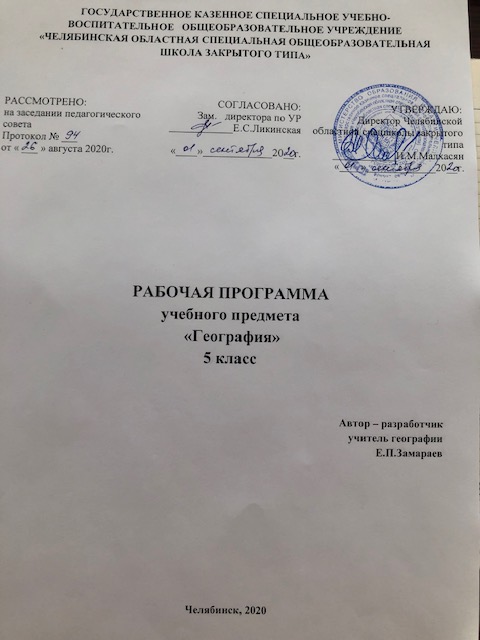 Пояснительная запискаВ 2020 - 2021 учебном году в 5–6 классах ГКСУВОУ «Челябинская областная специальная общеобразовательная школа закрытого типа» (далее по тексту - спецшкола) реализуется федеральный государственный стандарт основного общего образования. Рабочая программа учебного предмета «География» является структурным компонентом основной образовательной программы основного общего образования спецшколы и определяет содержание, объем, порядок изучения учебного материала по предмету с учетом целей, задач и особенностей образовательной деятельности специального учебно–воспитательного учреждения закрытого типа и контингента обучающихся. Нормативные документы и методические материалы, обеспечивающие организацию образовательной деятельности по предмету «География»Федеральный уровеньФедеральный закон от 29.12.2012г. №273 –ФЗ «Об образовании в Российской Федерации»;Приказ Минтруда России от 18.10.2013г. № 544н «Об утверждении профессионального стандарта «Педагог» (педагогическая деятельность в сфере дошкольного, начального общего, основного общего, среднего общего образования)»;Приказ Министерства Просвещения Российской Федерации от 28.12.2018г. №345 «О федеральном перечне учебников, рекомендуемых к использованию при реализации имеющих государственную аккредитацию образовательных программ начального общего, основного общего и среднего общего образования»;Приказ Министерства образования и науки  РФ от 30.08.2013г. №1015 «Об утверждении порядка организации и осуществления образовательной деятельности по основным общеобразовательным программам – образовательным программам начального общего, основного общего, среднего общего образования»;Постановление Главного государственного санитарного врача Российской Федерации от 29.12.2010г. № 189 «Об утверждении СанПин 2.4.2.2821 -10 «Санитарно –эпидемиологические требования к условиям организации и обучения в общеобразовательных учреждениях»;Постановление Главного государственного врача РФ от 30.06.2020г. №16 «Об утверждении санитарно – эпидемиологических правил СП 3.1./2.4.3598-20 «Санитарно – эпидемиологические требования к устройству, содержанию и организации работы образовательных организаций и других объектов социальной инфраструктуры для детей и молодежи в распространения новой коронавирусной инфекции COVID - 19»; Приказ Министерства образования и науки  РФ от 17.12.2010г. № 1897 «Об утверждении федерального государственного стандарта основного общего образования»;Региональный уровеньЗакон Челябинской области от 29.08.2013г. № 515 –ЗО «Об образовании в Челябинской области»;Приказ Министерства образования и науки Челябинской области от 28.03.2013 г. № 03/961 «Об утверждении Концепции региональной системы оценки качества образования Челябинской области»;Уровень образовательной организацииУстав ГКСУВОУ «Челябинская областная специальная общеобразовательная школа закрытого типа»;Основная образовательная программа основного общего образования ГКСУВОУ«Челябинская областная специальная общеобразовательная школа закрытого типа».Методические материалыФедеральный уровеньПримерная основная образовательная программа основного общего образования;Региональный уровеньМодельная региональная основная образовательная программа основного общего образования Челябинской области;Письмо Министерства образования и науки Челябинской области от 15.06.2020г. № 1213/6282 «Об особенностях преподавания учебных предметов в 2020-2021 учебном году»Письмо Министерства образования и науки Челябинской области от 20.06.2019г. № 03/5409 «О направлении методических рекомендаций по вопросам организации текущего контроля успеваемости и промежуточной аттестации обучающихся»;Методические рекомендации по учету национальных, региональных и этнокультурных особенностей при разработке общеобразовательными учреждениями основных образовательных программ начального общего, основного общего, среднего общего образования / В.Н.Кеспиков, М.И.Солодкова, Е.А.Тюрина, Д.Ф.Ильясов, Ю.Ю.Баранова, В.М.Кузнецов, Н.Е.Скрипова, А.В.Кисляков, Т.В.Соловьева, Ф.А.Зуева, Л.Н.Чипышева, Е.А.Солодкова, И.В.Латыпова, Т.П.Зуева: Мин-во образования ни науки Челяб.обл.; Челяб.ин-т переподгот. и повышения квалификации работников образования. –Челябинск: ЧИППКРО, 2013.;Согласно учебному плану ГКСУВОУ «Челябинская областная специальная общеобразовательная школа закрытого типа» на 2020- 2021 учебный год, на изучение учебного предмета «География» в 5-6 классе отводится  70 часов (2 часа в неделю, 35 учебных недель).Структура рабочей программы учебного предмета «География» включает в себя:планируемые результаты изучения учебного предмета;содержание учебного предмета; тематическое планирование с указанием количества часов, отводимых на изучение каждой темы;перечень информационных ресурсов, обеспечивающих методическое сопровождение образовательной деятельности по учебному предмету.Используемый УМК Учебники: 1) География. 5-6 кл. /[А.И. Алексеев, В.В. Николина, Е.К. Липкина и др.]; под ред. А.И. Алексеева, Ю.Н. Гладкого; Рос. акад. наук, Рос. акад. образования. – М.: Просвещение, 2015.; Планируемые результаты освоения учебного предметаЛичностные планируемые результатыМетапредметные планируемые результатыПредметные планируемые результаты5-7 класс. ЗемлеведениеСодержание учебного предмета5 КЛАССВВЕДЕНИЕЧто изучает география. География как наука. Многообразие географических объектов. Природные и антропогенные объекты, процессы и явления.Раздел I. Накопление знаний о ЗемлеПознание Земли в древности. Древняя география и географы. География в Средние века.Великие географические открытия. Что такое Великие географические открытия. Экспедиции Христофора Колумба. Открытие южного морского пути в Индию. Первое кругосветное плавание.Открытие Австралии и Антарктиды. Открытие и исследования Австралии и Океании. Первооткрыватели Антарктиды. Русское кругосветное плавание.Современная география. Развитие физической географии. Современные географические исследования. География на мониторе компьютера. Географические информационные системы. Виртуальное познание мира.История географических исследований и освоения территории Челябинской области. Начальные сведения о географии Урала. «Книга Большому Чертежу». «Чертежная книга Сибири». Первые исследования Южного Урала (XVIII-XIX вв.) (И. К. Кириллов, П. И. Рычков, И. Г. Гмелин, П. С. Паллас, А. фон Гумбольдт, Д. И. Менделеев, А. П. Карпинский, В. И. Вернадский, А. Е. Ферсман). Становление южноуральского краеведения (И. П. Крашенинников, И. Г. Горохов, И. В. Дегтярев, А. Н. Беликов). Географические методы и источники изучения Челябинской области. Источники краеведческих знаний. Научные и научно-популярные издания. Статистические данные. Карты. Космические и аэрофотоснимки. Фотоальбомы и видеофильмы. Ресурсы Интернета (М. С. Гитис).Раздел II. Земля во ВселеннойЗемля и космос. Земля – часть Вселенной. Как ориентироваться по звездам.Земля – часть Солнечной системы. Что такое Солнечная система. Похожа ли Земля на другие планеты. Земля – уникальная планета.Влияние космоса на Землю и жизнь людей. Земля и космос. Земля и Луна.Осевое вращение Земли. Вращение Земли вокруг своей оси. Географические следствия вращения Земли вокруг своей оси.Обращение Земли вокруг Солнца. Движение Земли вокруг Солнца. Времена года на Земле.Форма и размеры Земли. Как люди определили форму Земли. Размеры Земли. Как форма и размеры Земли влияют на жизнь планеты.Раздел III. Географические модели ЗемлиОриентирование на земной поверхности. Как люди ориентируются. Определение направлений по компасу. Азимут. Ориентирование на местности. Особенности ориентирования в населенном пункте и в природе. Ориентирование по небесным светилам. Ориентирование по местным признакам. Работа с компасом и съемка плана местности.Изображение земной поверхности. Глобус. Чем глобус похож на Землю. Зачем нужны плоские изображения Земли. Аэрофотоснимки и космические снимки. Что такое план и карта.Масштаб и его виды. Масштаб. Виды записи масштаба. Измерение расстояний по планам, картам и глобусу.Изображение неровностей земной поверхности на планах и картах. Абсолютная и относительная высота. Изображение неровностей горизонталями.Планы местности и их чтение. План местности – крупномасштабное изображение земной поверхности. Определение направлений.Параллели и меридианы. Параллели. Меридианы. Параллели и меридианы на картах.Градусная сетка. Географические координаты. Градусная сетка. Географическая широта. Географическая долгота. Определение географических координат. Определение расстояний по градусной сетке.Географические карты. Географическая карта как изображение поверхности Земли. Условные знаки карт. Разнообразие карт. Использование планов и карт.Топонимика Челябинской области. Способы наименования географических объектов. «Исторические пласты» географических названий в Челябинской области (финно-угорские и индо-иранские, тюркские, русские). Происхождение названия «Урал», местных географических объектов (А. П. Моисеев, В. В. Поздеев). Раздел IV. Земная кораВнутреннее строение Земли. Состав земной коры. Строение Земли. Из чего состоит земная кора.Разнообразие горных пород. Магматические горные породы. Осадочные горные породы. Метаморфические горные породы. Полезные ископаемые Челябинской области. Классификация горных пород и минералов. Руды черных и цветных металлов. Горнорудное сырье. Строительные материалы. Горючие полезные ископаемые. Драгоценные металлы и камни. Поделочные камни. Месторождения полезных ископаемых в Челябинской области.Земная кора и литосфера − каменные оболочки Земли. Земная кора и ее устройство. Литосфера.Разнообразие рельефа Земли. Что такое рельеф. Формы рельефа. Причины разнообразия рельефа.Движения земной коры. Медленные движения земной коры. Движения земной коры и залегание горных пород.Землетрясения. Что такое землетрясения. Где происходят землетрясения. Как и зачем изучают землетрясения.Вулканизм. Что такое вулканизм и вулканы. Где наблюдается вулканизм.Внешние силы, изменяющие рельеф. Выветривание. Как внешние силы воздействуют на рельеф. Выветривание.Работа текучих вод, ледников и ветра. Работа текучих вод. Работа ледников. Работа ветра. Деятельность человека.Главные формы рельефа суши. Что такое горы и равнины. Горы суши. Равнины суши.Рельеф Челябинской области. Изображение рельефа на планах и картах. Основные формы рельефа – горы и равнины. Разнообразие гор по возрасту и строению. Равнины. Образование и изменение равнин с течением времени. Отличия равнин по высоте. Рельеф дна океанов. Неровности океанического дна.Человек и земная кора. Как земная кора воздействует на человека. Как человек вмешивается в жизнь земной коры.6 КЛАССВведениеПовторение правил работы с учебником, рабочей тетрадью и атласом. Закрепление знаний о метеорологических приборах и приемах метеонаблюдений. Выбор формы дневника наблюдений за погодой и способов его ведения.Раздел V. АтмосфераИз чего состоит атмосфера и как она устроена. Что такое атмосфера. Состав атмосферы и ее роль в жизни Земли. Строение атмосферы.Нагревание воздуха и его температура. Как нагреваются земная поверхность и атмосфера. Различия в нагревании воздуха в течение суток и года. Показатели изменений температуры.Зависимость температуры воздуха от географической широты. Географическое распределение температуры воздуха. Пояса освещенности.Влага в атмосфере. Что такое влажность воздуха. Во что превращается водяной пар. Как образуются облака.Атмосферные осадки. Что такое атмосферные осадки. Как измеряют количество осадков. Как распределяются осадки.Давление атмосферы. Почему атмосфера давит на земную поверхность. Как измеряют атмосферное давление. Как и почему изменяется давление. Распределение давления на поверхности Земли.Ветры. Что такое ветер. Какими бывают ветры. Значение ветров.Погода. Что такое погода. Почему погода разнообразна и изменчива. Как изучают и предсказывают погоду.Климат. Что такое климат. Как изображают климат на картах.Особенности климата Челябинской области. Климатообразующие факторы. Основные закономерности распределения температур воздуха и осадков. Климатические районы. Прогноз погоды и предсказание погоды по народным приметам. Времена года. Фенологический календарь. Устройство и принципы работы метеорологических приборов. Метеорологические измерения. Влияние атмосферных условий на здоровье и быт жителей Челябинской области.Человек и атмосфера. Как атмосфера влияет на человека. Как человек воздействует на атмосферу.Раздел VI. ГидросфераВода на Земле. Круговорот воды в природе. Что такое гидросфера. Круговорот воды в природе. Значение гидросферы в жизни Земли.Мировой океан – основная часть гидросферы. Мировой океан и его части. Моря, заливы, проливы. Как и зачем изучают Мировой океан.Свойства океанических вод. Цвет и прозрачность. Температура воды. Соленость.Движения воды в океане. Волны. Что такое волны. Ветровые волны. Цунами. Приливные волны (приливы).Течения. Многообразие течений. Причины возникновения течений. Значение течений.Реки. Что такое река. Что такое речная система и речной бассейн.Жизнь рек. Как земная кора влияет на работу рек. Роль климата в жизни рек.Реки Челябинской области. Речные системы. Питание и режим рек. Речной сток. Водохранилища и пруды.Озера и болота. Что такое озеро. Какими бывают озерные котловины. Какой бывает озерная вода. Болота.Озера Челябинской области. Разнообразие озер по площади и глубине. Виды озерных котловин. Водный режим. Использование водоемов (М. А. Андреева).Ледники. Многолетняя мерзлота. Где и как образуются ледники. Покровные и горные ледники. Многолетняя мерзлота.Подземные воды. Как образуются подземные воды. Какими бывают подземные воды.Человек и гидросфера. Стихийные явления в гидросфере. Как человек использует гидросферу. Как человек воздействует на гидросферу.Раздел VII. БиосфераЧто такое биосфера и как она устроена. Что такоебиосфера. Границы современной биосферы.Роль биосферы в природе. Биологический круговорот. Биосфера и жизнь Земли. Распределение живого вещества в биосфере.Особенности жизни в океане. Разнообразие морских организмов. Особенности жизни в воде.Распространение жизни в океане. Распространение организмов в зависимости от глубины. Распространение организмов в зависимости от климата. Распространение организмов в зависимости от удаленности берегов.Жизнь на поверхности суши. Леса. Особенности распространения организмов на суше. Леса.Жизнь в безлесных пространствах. Характеристика степей, пустынь и полупустынь, тундры.Почва. Почва и ее состав. Условия образования почв. От чего зависит плодородие почв. Строение почв.Почвы Челябинской области. Основные почвообразующие процессы. Строение и плодородие почвы. Размещение зональных типов почв и их характеристика. Главные особенности почвенного покрова района проживания.Человек и биосфера. Человек — часть биосферы. Воздействие человека на биосферу.Раздел VIII. Географическая оболочкаИз чего состоит географическая оболочка. Что такое географическая оболочка. Границы географической оболочки.Особенности географической оболочки. Географическая оболочка – прошлое и настоящее. Уникальность географической оболочки.Территориальные комплексы. Что такое территориальный комплекс. Разнообразие территориальных комплексов.Тематическое планирование с указанием количества часов, отводимых на освоение каждой темы5 класс (35 часов)Учебники и пособия: 1. География 5-6 класс учебник Алексеев А.И., Николина В.В., Липкина Е.К.2. Захаров С. Г., Кузнецова Е. В., Малаев А. В. и др. География. Челябинская область. – Челябинск: Край РаУчебно – тематический план по учебному предмету «География»6 класс (35 часов)Календарно – тематическое планирование по учебному предмету «География» 5 классКалендарно – тематическое планирование по учебному предмету «География» 6 классУчебно-методический комплект:Критерии сформированностиЛичностные результатыПредметные результатыСамоопреде-ление (личностное, профессиональное, жизненное)1.1. Сформированность российской гражданской идентичности: патриотизма, уважения к Отечеству, прошлому и настоящему многонационального народа России Формирование первичных компетенций использования территориального подхода как основы географического мышления для осознания своего места в целостном, многообразном и быстро изменяющемся мире и адекватной ориентации в немФормирование представлений и основополагающих теоретических знаний о целостности и неоднородности Земли как планеты людей в пространстве и во времени, основных этапах ее географического освоения, особенностях природы, жизни, культуры и хозяйственной деятельности людей, экологических проблемах на разных материках и в отдельных странахОвладение основами картографической грамотности и использования географической карты как одного из языков международного общенияСамоопреде-ление (личностное, профессиональное, жизненное)1.2. Осознанность своей этнической принадлежности, знание истории, языка, культуры своего народа, своего края, основ культурного наследия народов России и человечестваФормирование первичных компетенций использования территориального подхода как основы географического мышления для осознания своего места в целостном, многообразном и быстро изменяющемся мире и адекватной ориентации в немФормирование представлений и основополагающих теоретических знаний о целостности и неоднородности Земли как планеты людей в пространстве и во времени, основных этапах ее географического освоения, особенностях природы, жизни, культуры и хозяйственной деятельности людей, экологических проблемах на разных материках и в отдельных странахОвладение основами картографической грамотности и использования географической карты как одного из языков международного общенияСамоопреде-ление (личностное, профессиональное, жизненное)1.4. Сформированность чувства ответственности и долга перед РодинойФормирование первичных компетенций использования территориального подхода как основы географического мышления для осознания своего места в целостном, многообразном и быстро изменяющемся мире и адекватной ориентации в немФормирование представлений и основополагающих теоретических знаний о целостности и неоднородности Земли как планеты людей в пространстве и во времени, основных этапах ее географического освоения, особенностях природы, жизни, культуры и хозяйственной деятельности людей, экологических проблемах на разных материках и в отдельных странахОвладение основами картографической грамотности и использования географической карты как одного из языков международного общенияСамоопреде-ление (личностное, профессиональное, жизненное)1.5. Сформированность ответственного отношения к осознанному выбору и построению дальнейшей индивидуальной траектории образования на базе ориентировки в мире профессий и профессиональных предпочтений, с учётом устойчивых познавательных интересов и потребностей региона, а также на основе формирования уважительного отношения к труду, развития опыта участия в социально значимом трудеФормирование первичных компетенций использования территориального подхода как основы географического мышления для осознания своего места в целостном, многообразном и быстро изменяющемся мире и адекватной ориентации в немФормирование представлений и основополагающих теоретических знаний о целостности и неоднородности Земли как планеты людей в пространстве и во времени, основных этапах ее географического освоения, особенностях природы, жизни, культуры и хозяйственной деятельности людей, экологических проблемах на разных материках и в отдельных странахОвладение основами картографической грамотности и использования географической карты как одного из языков международного общенияСамоопреде-ление (личностное, профессиональное, жизненное)1.6. Сформированность целостного мировоззрения, соответствующего современному уровню развития науки и общественной практики, учитывающего социальное, культурное, языковое, духовное многообразие современного мираФормирование первичных компетенций использования территориального подхода как основы географического мышления для осознания своего места в целостном, многообразном и быстро изменяющемся мире и адекватной ориентации в немФормирование представлений и основополагающих теоретических знаний о целостности и неоднородности Земли как планеты людей в пространстве и во времени, основных этапах ее географического освоения, особенностях природы, жизни, культуры и хозяйственной деятельности людей, экологических проблемах на разных материках и в отдельных странахОвладение основами картографической грамотности и использования географической карты как одного из языков международного общенияСмыслообразование2.1. Сформированность ответственного отношения к учению, готовности и способности обучающихся к саморазвитию и самообразованию на основе мотивации к обучению и познаниюОвладение основными навыками нахождения, использования и презентации географической информацииОвладение элементарными практическими умениями использования приборов и инструментов для определения количественных и качественных характеристик компонентов географической среды, в том числе ее экологических параметровОвладение основами картографической грамотности и использования географической карты как одного из языков международного общенияФормирование умений и навыков использования разнообразных географических знаний в повседневной жизни для объяснения и оценки явлений и процессов, самостоятельного оценивания уровня безопасности окружающей среды, адаптации к условиям территории проживания, соблюдения мер безопасности в случае природных стихийных бедствий и техногенных катастрофСмыслообразование2.2. Сформированность коммуникативной компетентности при взаимодействии со сверстниками, детьми старшего и младшего возраста, взрослыми в процессе образовательной, общественно полезной, учебно-исследовательской, творческой и других видов деятельностиОвладение основными навыками нахождения, использования и презентации географической информацииОвладение элементарными практическими умениями использования приборов и инструментов для определения количественных и качественных характеристик компонентов географической среды, в том числе ее экологических параметровОвладение основами картографической грамотности и использования географической карты как одного из языков международного общенияФормирование умений и навыков использования разнообразных географических знаний в повседневной жизни для объяснения и оценки явлений и процессов, самостоятельного оценивания уровня безопасности окружающей среды, адаптации к условиям территории проживания, соблюдения мер безопасности в случае природных стихийных бедствий и техногенных катастрофСмыслообразование2.5. Готовность к соблюдению правил индивидуального и коллективного безопасного поведения в чрезвычайных ситуациях, обусловленных спецификой промышленного региона, угрожающих жизни и здоровью людей, правил поведения на транспорте и на дорогахОвладение основными навыками нахождения, использования и презентации географической информацииОвладение элементарными практическими умениями использования приборов и инструментов для определения количественных и качественных характеристик компонентов географической среды, в том числе ее экологических параметровОвладение основами картографической грамотности и использования географической карты как одного из языков международного общенияФормирование умений и навыков использования разнообразных географических знаний в повседневной жизни для объяснения и оценки явлений и процессов, самостоятельного оценивания уровня безопасности окружающей среды, адаптации к условиям территории проживания, соблюдения мер безопасности в случае природных стихийных бедствий и техногенных катастрофСмыслообразование2.6. Участие в школьном самоуправлении и общественной жизни в пределах возрастных компетенций с учётом региональных, этнокультурных, социальных и экономических особенностейОвладение основными навыками нахождения, использования и презентации географической информацииОвладение элементарными практическими умениями использования приборов и инструментов для определения количественных и качественных характеристик компонентов географической среды, в том числе ее экологических параметровОвладение основами картографической грамотности и использования географической карты как одного из языков международного общенияФормирование умений и навыков использования разнообразных географических знаний в повседневной жизни для объяснения и оценки явлений и процессов, самостоятельного оценивания уровня безопасности окружающей среды, адаптации к условиям территории проживания, соблюдения мер безопасности в случае природных стихийных бедствий и техногенных катастрофНравственно-этическая ориентация3.1. Сформированность осознанного, уважительного и доброжелательного отношения к другому человеку, его мнению, мировоззрению, культуре, языку, вере, гражданской позиции, к истории, культуре, религии, традициям, языкам, ценностям народов родного края, России и народов мира Формирование представлений о географии, ее роли в освоении планеты человеком, о географических знаниях как компоненте научной картины мира, их необходимости для решения современных практических задач человечества и своей страны, в том числе задачи охраны окружающей среды и рационального природопользованияФормирование представлений об особенностях деятельности людей, ведущей к возникновению и развитию или решению экологических проблем на различных территориях и акваториях, умений и навыков безопасного и экологически целесообразного поведения в окружающей средеНравственно-этическая ориентация3.3. Сформированность морального сознания и компетентности в решении моральных проблем на основе личностного выбора, нравственных чувств и нравственного поведения, осознанного и ответственного отношения к собственным поступкамФормирование представлений о географии, ее роли в освоении планеты человеком, о географических знаниях как компоненте научной картины мира, их необходимости для решения современных практических задач человечества и своей страны, в том числе задачи охраны окружающей среды и рационального природопользованияФормирование представлений об особенностях деятельности людей, ведущей к возникновению и развитию или решению экологических проблем на различных территориях и акваториях, умений и навыков безопасного и экологически целесообразного поведения в окружающей средеУниверсальные учебные действияМетапредметные результатыТиповые задачи применения УУДРегулятивные универсальные учебные действияРегулятивные универсальные учебные действияРегулятивные универсальные учебные действияР1 Умение самостоятельно определять цели обучения, ставить и формулировать для себя новые задачи в учебе и познавательной деятельности, развивать мотивы и интересы своей познавательной деятельности (целеполагание)Р1.1 Анализировать существующие и планировать будущие образовательные результатыР1.2 Идентифицировать собственные проблемы и определять главную проблемуР1.3 Выдвигать версии решения проблемы, формулировать гипотезы, предвосхищать конечный результатР1.4 Ставить цель деятельности на основе определенной проблемы и существующих возможностейР1.5 Формулировать учебные задачи как шаги достижения поставленной цели деятельностиР1.6 Обосновывать целевые ориентиры и приоритеты ссылками на ценности, указывая и обосновывая логическую последовательность шаговПостановка и решение учебных задач Учебное сотрудничествоТехнология формирующего (безотметочного) оцениванияЭколого-образовательная деятельностьМетод проектовУчебно-исследовательская деятельностьКейс-методР2 Умение самостоятельно планировать пути достижения целей, в том числе альтернативные, осознанно выбирать наиболее эффективные способы решения учебных и познавательных задач (планирование)Р2.1 Определять необходимые действие(я) в соответствии с учебной и познавательной задачей и составлять алгоритм их выполненияР2.2 Обосновывать и осуществлять выбор наиболее эффективных способов решения учебных и познавательных задачР2.3 Определять/находить, в том числе из предложенных вариантов, условия для выполнения учебной и познавательной задачиР2.4 Выстраивать жизненные планы на краткосрочное будущее (заявлять целевые ориентиры, ставить адекватные им задачи и предлагать действия, указывая и обосновывая логическую последовательность шагов)Р2.5 Выбирать из предложенных вариантов и самостоятельно искать средства/ресурсы для решения задачи/достижения целиР2.6 Составлять план решения проблемы (выполнения проекта, проведения исследования)Р2.7 Определять потенциальные затруднения при решении учебной и познавательной задачи и находить средства для их устраненияР2.8 Описывать свой опыт, оформляя его для передачи другим людям в виде технологии решения практических задач определенного классаР2.9 Планировать и корректировать свою индивидуальную образовательную траекториюПостановка и решение учебных задач Организация учебного сотрудничестваМетод проектовУчебно-исследовательская деятельностьКейс-методР3 Умение соотносить свои действия с планируемыми результатами, осуществлять контроль своей деятельности в процессе достижения результата, определять способы действий в рамках предложенных условий и требований, корректировать свои действия в соответствии с изменяющейся ситуацией (контроль и коррекция)Р3.1 Определять совместно с педагогом и сверстниками критерии планируемых результатов и критерии оценки своей учебной деятельностиР3.2 Систематизировать (в том числе выбирать приоритетные) критерии планируемых результатов и оценки своей деятельностиР3.3 Отбирать инструменты для оценивания своей деятельности, осуществлять самоконтроль своей деятельности в рамках предложенных условий и требованийР3.4 Оценивать свою деятельность, аргументируя причины достижения или отсутствия планируемого результатаР3.5 Находить достаточные средства для выполнения учебных действий в изменяющейся ситуации и/или при отсутствии планируемого результатаР3.6 Работая по своему плану, вносить коррективы в текущую деятельность на основе анализа изменений ситуации для получения запланированных характеристик продукта/результатаР3.7 Устанавливать связь между полученными характеристиками продукта и характеристиками процесса деятельности и по завершении деятельности предлагать изменение характеристик процесса для получения улучшенных характеристик продуктаР3.8 Сверять свои действия с целью и, при необходимости, исправлять ошибки самостоятельноПостановка и решение учебных задач Поэтапное формирование умственных действийОрганизация учебного сотрудничестваТехнология формирующего (безотметочного) оцениванияУчебно-познавательные (учебно-практические) задачи на саморегуляцию и самоорганизациюМетод проектовУчебно-исследовательская деятельностьР4 Умение оценивать правильность выполнения учебной задачи, собственные возможности ее решения (оценка)Р4.1 Определять критерии правильности (корректности) выполнения учебной задачиР4.2 Анализировать и обосновывать применение соответствующего инструментария для выполнения учебной задачиР4.3 Свободно пользоваться выработанными критериями оценки и самооценки, исходя из цели и имеющихся средств, различая результат и способы действийР4.4 Оценивать продукт своей деятельности по заданным и/или самостоятельно определенным критериям в соответствии с целью деятельностиР4.5 Обосновывать достижимость цели выбранным способом на основе оценки своих внутренних ресурсов и доступных внешних ресурсовР4.6 Фиксировать и анализировать динамику собственных образовательных результатовОрганизация учебного сотрудничестваТехнология формирующего (безотметочного) оцениванияУчебно-познавательные (учебно-практические) задачи на саморегуляцию и самоорганизациюМетод проектовУчебно-исследовательская деятельностьР5 Владение основами самоконтроля, самооценки, принятия решений и осуществления осознанного выбора в учебной и познавательной (познавательная рефлексия, саморегуляция)Р5.1 Наблюдать и анализировать собственную учебную и познавательную деятельность и деятельность других обучающихся в процессе взаимопроверкиР5.2 Соотносить реальные и планируемые результаты индивидуальной образовательной деятельности и делать выводыР5.3 Принимать решение в учебной ситуации и нести за него ответственностьР5.4 Самостоятельно определять причины своего успеха или неуспеха и находить способы выхода из ситуации неуспехаР5.5 Ретроспективно определять, какие действия по решению учебной задачи или параметры этих действий привели к получению имеющегося продукта учебной деятельностиР5.6 Демонстрировать приемы регуляции психофизиологических/ эмоциональных состояний для достижения эффекта успокоения (устранения эмоциональной напряженности), эффекта восстановления (ослабления проявлений утомления), эффекта активизации (повышения психофизиологической реактивности)Постановка и решение учебных задач Организация учебного сотрудничестваТехнология формирующего (безотметочного) оцениванияЭколого-образовательная деятельностьУчебно-познавательные (учебно-практические) задачи на формирование рефлексииМетод проектовУчебно-исследовательская деятельностьПознавательные универсальные учебные действияПознавательные универсальные учебные действияПознавательные универсальные учебные действияП6 Умение определять понятия, создавать обобщения, устанавливать аналогии, классифицировать, самостоятельно выбирать основания и критерии для классификации, устанавливать причинно-следственные связи, строить логическое рассуждение, умозаключение (индуктивное, дедуктивное, по аналогии) и делать выводы (логические УУД)П6.1 Подбирать слова, соподчиненные ключевому слову, определяющие его признаки и свойстваП6.2 Выстраивать логическую цепочку, состоящую из ключевого слова и соподчиненных ему словП6.3 Выделять общий признак двух или нескольких предметов или явлений и объяснять их сходствоП6.4 Объединять предметы и явления в группы по определенным признакам, сравнивать, классифицировать и обобщать факты и явленияП6.5 Выделять явление из общего ряда других явленийП6.6 Определять обстоятельства, которые предшествовали возникновению связи между явлениями, из этих обстоятельств выделять определяющие, способные быть причиной данного явления, выявлять причины и следствия явленийП6.7 Строить рассуждение от общих закономерностей к частным явлениям и от частных явлений к общим закономерностямП6.8 Строить рассуждение на основе сравнения предметов и явлений, выделяя при этом общие признакиП6.9 Излагать полученную информацию, интерпретируя ее в контексте решаемой задачиП6.10 Самостоятельно указывать на информацию, нуждающуюся в проверке, предлагать и применять способ проверки достоверности информацииП6.11 Вербализовать эмоциональное впечатление, оказанное на него источникомП6.12 Объяснять явления, процессы, связи и отношения, выявляемые в ходе познавательной и исследовательской деятельности (приводить объяснение с изменением формы представления; объяснять, детализируя или обобщая; объяснять с заданной точки зрения)П6.13 Выявлять и называть причины события, явления, в том числе возможные / наиболее вероятные причины, возможные последствия заданной причины, самостоятельно осуществляя причинно-следственный анализП6.14 Делать вывод на основе критического анализа разных точек зрения, подтверждать вывод собственной аргументацией или самостоятельно полученными даннымиУчебные задания, обеспечивающие формирование логических универсальных учебных действийСтратегии смыслового чтенияДискуссияМетод ментальных картЭколого-образовательная деятельностьМетод проектовУчебно-исследовательская деятельностьДебатыКейс-методП7 Умение создавать, применять и преобразовывать знаки и символы, модели и схемы для решения учебных и познавательных задач (знаково-символические / моделирование)П7.1 Обозначать символом и знаком предмет и/или явлениеП7.2 Определять логические связи между предметами и/или явлениями, обозначать данные логические связи с помощью знаков в схемеП7.3 Создавать абстрактный или реальный образ предмета и/или явленияП7.4 Строить модель/схему на основе условий задачи и/или способа ее решенияП7.5 Создавать вербальные, вещественные и информационные модели с выделением существенных характеристик объекта для определения способа решения задачи в соответствии с ситуациейП7.6 Преобразовывать модели с целью выявления общих законов, определяющих данную предметную областьП7.7 Переводить сложную по составу (многоаспектную) информацию из графического или формализованного (символьного) представления в текстовое, и наоборотП7.8 Строить схему, алгоритм действия, исправлять или восстанавливать неизвестный ранее алгоритм на основе имеющегося знания об объекте, к которому применяется алгоритмП7.9 Строить доказательство: прямое, косвенное, от противногоП7.10 Анализировать/рефлексировать опыт разработки и реализации учебного проекта, исследования (теоретического, эмпирического) на основе предложенной проблемной ситуации, поставленной цели и/или заданных критериев оценки продукта/результатаПостановка и решение учебных задач, включающая моделирование Поэтапное формирование умственных действийМетод ментальных картКейс-методМетод проектовУчебно-исследовательская деятельностьП8 Смысловое чтениеП8.1 Находить в тексте требуемую информацию (в соответствии с целями своей деятельности);П8.2 Ориентироваться в содержании текста, понимать целостный смысл текста, структурировать текст;П8.3 Устанавливать взаимосвязь описанных в тексте событий, явлений, процессов;П8.4 Резюмировать главную идею текста;П8.5 Преобразовывать текст, «переводя» его в другую модальность, интерпретировать текст (художественный и нехудожественный – учебный, научно-популярный, информационный, текст non-fiction);П8.6 Критически оценивать содержание и форму текста.П8.7 Систематизировать, сопоставлять, анализировать, обобщать и интерпретировать информацию, содержащуюся в готовых информационных объектахП8.8 Выделять главную и избыточную информацию, выполнять смысловое свертывание выделенных фактов, мыслей; представлять информацию в сжатой словесной форме (в виде плана или тезисов) и в наглядно-символической форме (в виде таблиц, графических схем и диаграмм, карт понятий – концептуальных диаграмм, опорных конспектов)П8.9 Заполнять и дополнять таблицы, схемы, диаграммы, текстыСтратегии смыслового чтенияДискуссияМетод ментальных картКейс-методДебатыМетод проектовУчебно-исследовательская деятельностьП9 Формирование и развитие экологического мышления, умение применять его в познавательной, коммуникативной, социальной практике и профессиональной ориентации П9.1 Определять свое отношение к природной средеП9.2 Анализировать влияние экологических факторов на среду обитания живых организмовП9.3 Проводить причинный и вероятностный анализ экологических ситуацийП9.4 Прогнозировать изменения ситуации при смене действия одного фактора на действие другого фактораП9.5 Распространять экологические знания и участвовать в практических делах по защите окружающей средыП9.6 Выражать свое отношение к природе через рисунки, сочинения, модели, проектные работыЭколого-образовательная деятельностьП10 Развитие мотивации к овладению культурой активного использования словарей и других поисковых систем П10.1 Определять необходимые ключевые поисковые слова и запросыП10.2 Осуществлять взаимодействие с электронными поисковыми системами, словарямиП10.3 Формировать множественную выборку из поисковых источников для объективизации результатов поискаП10.4 Соотносить полученные результаты поиска со своей деятельностьюПрименение ИКТУчебно-познавательные (учебно-практические) задачи на, использование Метод проектовУчебно-исследовательская деятельностьКоммуникативные универсальные учебные действияКоммуникативные универсальные учебные действияКоммуникативные универсальные учебные действияК11 Умение организовывать учебное сотрудничество и совместную деятельность с учителем и сверстниками; работать индивидуально и в группе: находить общее решение и разрешать конфликты на основе согласования позиций и учета интересов; формулировать, аргументировать и отстаивать свое мнение (учебное сотрудничество)К11.1 Определять возможные роли в совместной деятельностиК11.2 Играть определенную роль в совместной деятельностиК11.3 Принимать позицию собеседника, понимая позицию другого, различать в его речи: мнение (точку зрения), доказательство (аргументы), факты; гипотезы, аксиомы, теорииК11.4 Определять свои действия и действия партнера, которые способствовали или препятствовали продуктивной коммуникацииК11.5 Строить позитивные отношения в процессе учебной и познавательной деятельностиК11.6 Корректно и аргументированно отстаивать свою точку зрения, в дискуссии уметь выдвигать контраргументы, перефразировать свою мысль (владение механизмом эквивалентных замен)К11.7 Критически относиться к собственному мнению, с достоинством признавать ошибочность своего мнения (если оно таково) и корректировать егоК11.8 Предлагать альтернативное решение в конфликтной ситуацииК11.9 Выделять общую точку зрения в дискуссииК11.10 Договариваться о правилах и вопросах для обсуждения в соответствии с поставленной перед группой задачейК11.11 Организовывать учебное взаимодействие в группе (определять общие цели, распределять роли, договариваться друг с другом и т. д.)К11.12 Устранять в рамках диалога разрывы в коммуникации, обусловленные непониманием/неприятием со стороны собеседника задачи, формы или содержания диалогаОрганизация учебного сотрудничестваТехнология формирующего (безотметочного) оцениванияДискуссияЭколого-образовательная деятельностьКейс-методМетод проектов (групповые)ДебатыК12 Умение осознанно использовать речевые средства в соответствии с задачей коммуникации для выражения своих чувств, мыслей и потребностей для планирования и регуляции своей деятельности; владение устной и письменной речью, монологической контекстной речью (коммуникация)К12.1 Определять задачу коммуникации и в соответствии с ней отбирать речевые средстваК12.2 Отбирать и использовать речевые средства в процессе коммуникации с другими людьми (диалог в паре, в малой группе и т. д.)К12.3 Представлять в устной или письменной форме развернутый план собственной деятельностиК12.4 Соблюдать нормы публичной речи, регламент в монологе и дискуссии в соответствии с коммуникативной задачейК12.5 Высказывать и обосновывать мнение (суждение) и запрашивать мнение партнера в рамках диалогаК12.6 Принимать решение в ходе диалога и согласовывать его с собеседникомК12.7 Создавать письменные «клишированные» и оригинальные тексты с использованием необходимых речевых средствК12.8 Использовать вербальные средства (средства логической связи) для выделения смысловых блоков своего выступленияК12.9 Использовать невербальные средства или наглядные материалы, подготовленные/отобранные под руководством учителяК12.10 Делать оценочный вывод о достижении цели коммуникации непосредственно после завершения коммуникативного контакта и обосновывать егоОрганизация учебного сотрудничестваДискуссияКейс-методДебатыУчебно-познавательные (учебно-практические) задачи на коммуникациюУчебно-исследовательская деятельностьК13 Формирование и развитие компетентности в области использования информационно-коммуникационных технологий (ИКТ-компетентность)К13.1 Целенаправленно искать и использовать информационные ресурсы, необходимые для решения учебных и практических задач с помощью средств ИКТК13.2 Выбирать, строить и использовать адекватную информационную модель для передачи своих мыслей средствами естественных и формальных языков в соответствии с условиями коммуникацииК13.3 Выделять информационный аспект задачи, оперировать данными, использовать модель решения задачиК13.4 Использовать компьютерные технологии (включая выбор адекватных задаче инструментальных программно-аппаратных средств и сервисов) для решения информационных и коммуникационных учебных задач, в том числе: вычисление, написание писем, сочинений, докладов, рефератов, создание презентаций и др.К13.5 Использовать информацию с учетом этических и правовых нормК13.6 Создавать информационные ресурсы разного типа и для разных аудиторий, соблюдать информационную гигиену и правила информационной безопасностиПрименение ИКТУчебно-познавательные (учебно-практические) задачи на использование ИКТ для обучения Метод проектовУчебно-исследовательская деятельностьТемаПредметные планируемые результатыГеографические модели ЗемлиОбучающийся научится:описывать по карте положение и взаиморасположение географических объектов;уметь ориентироваться при помощи компаса, определять стороны горизонта, использовать компас для определения азимута;уметь выделять в записках путешественников географические особенности территории.Обучающийся получит возможность научиться:создавать простейшие географические карты различного содержания;моделировать географические объекты и явления;работать с записками, отчетами, дневниками путешественников как источниками географической информации;подготавливать сообщения (презентации) о выдающихся путешественниках, о современных исследованиях Земли;ориентироваться на местности: в мегаполисе и в природеЗемная кораОбучающийся научится:проводить с помощью приборов измерения абсолютной и относительной высоты;давать характеристику рельефа своей местности;Обучающийся получит возможность научиться:наносить на контурные карты основные формы рельефаАтмосфераОбучающийся научится:проводить с помощью приборов измерения температуры, влажности воздуха, атмосферного давления, силы и направления ветра;описывать погоду своей местности.Обучающийся получит возможность научиться:сопоставлять существующие в науке точки зрения о причинах происходящих глобальных изменений климата;оценивать положительные и негативные последствия глобальных изменений климата для отдельных регионов и странГидросфераОбучающийся научится:проводить с помощью приборов измерения направления и скорости течения водных потоковБиосфераОбучающийся научится:оценивать характер взаимодействия деятельности человека и компонентов природы в разных географических условиях с точки зрения концепции устойчивого развитияГеографическая оболочкаОбучающийся получит возможность научиться:составлять описание природного комплекса; выдвигать гипотезы о связях и закономерностях событий, процессов, объектов, происходящих в географической оболочке;воспринимать и критически оценивать информацию географического содержания в научно-популярной литературе и средствах массовой информацииНаселение ЗемлиОбучающийся научится:различать (распознавать, приводить примеры) изученные демографические процессы и явления, характеризующие динамику численности населения Земли и отдельных регионов и стран;использовать знания о населении и взаимосвязях между изученными демографическими процессами и явлениями для решения различных учебных и практико-ориентированных задачМатерики и океаныОбучающийся научится:различать географические процессы и явления, определяющие особенности природы и населения материков и океанов, отдельных регионов и стран;устанавливать черты сходства и различия особенностей природы и населения, материальной и духовной культуры регионов и отдельных стран; адаптации человека к разным природным условиям;объяснять особенности компонентов природы отдельных территорий; приводить примеры взаимодействия природы и общества в пределах отдельных территорий;объяснять расовые отличия разных народов мира.Обучающийся получит возможность научиться:объяснять закономерности размещения населения и хозяйства отдельных территорий в связи с природными и социально-экономическими факторами;приводить примеры, показывающие роль географической науки в решении социально-экономических и геоэкологических проблем человечества; примеры практического использования географических знаний в различных областях деятельности№ п/пТема с указанием НРЭОКол-во часовМатериал учебникаТекущий контроль успеваемостиВводный урок. Что изучает география 1§ 1Накопление знаний о Земле Раздел I (1)§ 1 (2)Познание Земли в древности. История географического познания и освоения Южного Урала1§ 2Великие географические открытия 1§ 3Открытие Австралии и Антарктиды 1§ 4Современная география 1§ 5Практическая работа № 1Земля во Вселенной Раздел IIЗемля и космос. Земля – часть Солнечной системы1§ 6, 7Влияние космоса на Землю и жизнь людей 1§ 8Осевое вращение Земли 1§ 9Обращение Земли вокруг Солнца 1§ 10.Практическая работа № 2Форма и размеры Земли 1§ 11.Повторительно-обобщающий урок. Накопление знаний о Земле. Земля во Вселенной1Итоговые вопросы и заданияКонтрольная работа. Накопление знаний о Земле. Земля во Вселенной1Контрольная работа № 1Географические модели Земли Раздел IIIОриентирование на земной поверхности 1§ 12Изображения земной поверхности 1§ 13Масштаб и его виды 1§ 14Изображение неровностей земной поверхности на планах и картах 1§ 15Планы местности и их чтение 1§ 16Практическая работа № 3Параллели и меридианы 1§ 17Градусная сетка. Географические координаты 1§ 18Практическая работа № 4Географические карты 1§ 19Повторительно-обобщающий урок. Географические модели Земли1Итоговые вопросы и заданияИтоговые вопросы и заданияЗемная кора Раздел IVВнутреннее строение Земли. Состав земной коры 1§ 20Разнообразие горных пород 1§ 21Практическая работа № 5Земная кора и литосфера – каменные оболочки Земли 1§ 22Разнообразие рельефа Земли 1§ 23Движения земной коры 1§ 24Землетрясения1§ 25Вулканизм1§ 26Внешние силы, изменяющие рельеф. Выветривание 1§ 27-28Главные формы рельефа суши 1§ 29Практическая работа № 6Рельеф Челябинской области1Доп. лит-раРельеф дна океанов1§ 30Повторительно-обобщающий урок. Человек и земная кора 1§ 31Контрольная работа. Географические модели Земли. Земная кора1Итоговые вопросы и заданияКонтрольная работа № 2Повторительно-обобщающий урок. Что изучает география11Состав и строение гидросферы 12-3Мировой океан 24Учимся с «Полярной звездой»15Воды океана 16-7Реки – артерии Земли 28Реки Челябинской области 19Озера и болота 10Подземные воды и ледники111Гидросфера и человек 112Обобщающий урок. Подготовка к контрольной работе 113Контрольная работа 114.Состав и строение атмосферы 115-16Тепло в атмосфере217Атмосферное давление118Ветер 19-20Влага в атмосфере 221-22Погода и климат 123Учимся с «Полярной звездой» 124Атмосфера и человек 125Обобщающий урок 126Контрольная работа по теме «Атмосфера» 127Биосфера – земная оболочка128Почвы 129Биосфера – сфера жизни130Географическая оболочка Земли 31Природные зоны Земли 132Культурные ландшафты 133Обобщение и систематизация знаний по курсу 234 - 35Итоговая контрольная работа по курсу 6 класса 1№ п/пРаздел, тема урокаДатаДатаПланируемые результатыПланируемые результатыПланируемые результатыНРЭОДомашнеезадание№ п/пРаздел, тема урокаПланФактпредметныеметапредметныеЛичностныеНРЭОДомашнеезаданиеРазвитие географических знаний о Земле – 5 ч.Развитие географических знаний о Земле – 5 ч.Развитие географических знаний о Земле – 5 ч.Развитие географических знаний о Земле – 5 ч.Развитие географических знаний о Земле – 5 ч.Развитие географических знаний о Земле – 5 ч.Развитие географических знаний о Земле – 5 ч.Развитие географических знаний о Земле – 5 ч.Развитие географических знаний о Земле – 5 ч.1Географические методы изучения окружающей средыНаучиться называть черты науки географии, показывать ее рольв освоении планеты человеком, пониматьУникальность планеты Земля. Научиться объяснять значение понятий телои вещество. Научиться называть отличия в изучении Земли с помощью географии по сравнению с другими науками; объяснять, для чего изучают географию. Научиться находить на иллюстрациях и описывать способы современных географическихисследований и применяемые для этого приборы. Формирование представленийо географии, ее роли в освоении планетычеловеком, о географических знаниях как о компоненте научной картины мира.Научиться обозначать на контурной карте маршрут путешествия Марко Поло. Научиться прослеживать по картам маршруты путешествий. Научиться составлять презентацию о великих русских путешественниках. Научиться самостоятельно составлять презентацию по опережающему заданию о великих русских путешественниках. Находить информацию и обсуждать значение первого российского кругосветного плавания.Р1.4 Р2.3 Р3.1 Р5.1П6.1 П6.2 П6.3 П6.13 П8.1 П8.3 П8.4 П8.9 П10.1К11.1 К11.2 К11.5 К12.2 К12.8К13.1 Формирование представлений о географии, ее роли в освоении планеты человеком, о географических знаниях как компоненте научной картины мира, их необходимости для решения современных практических задач человечества и своей страны, в том числе задачи охраны окружающей среды и рационального природопользованияП. 1Стр. 4 - 72Развитие географических знаний о ЗемлеНаучиться называть черты науки географии, показывать ее рольв освоении планеты человеком, пониматьУникальность планеты Земля. Научиться объяснять значение понятий телои вещество. Научиться называть отличия в изучении Земли с помощью географии по сравнению с другими науками; объяснять, для чего изучают географию. Научиться находить на иллюстрациях и описывать способы современных географическихисследований и применяемые для этого приборы. Формирование представленийо географии, ее роли в освоении планетычеловеком, о географических знаниях как о компоненте научной картины мира.Научиться обозначать на контурной карте маршрут путешествия Марко Поло. Научиться прослеживать по картам маршруты путешествий. Научиться составлять презентацию о великих русских путешественниках. Научиться самостоятельно составлять презентацию по опережающему заданию о великих русских путешественниках. Находить информацию и обсуждать значение первого российского кругосветного плавания.Р1.4 Р2.3 Р3.1 Р5.1П6.1 П6.2 П6.3 П6.13 П8.1 П8.3 П8.4 П8.9 П10.1К11.1 К11.2 К11.5 К12.2 К12.8К13.1 Формирование представлений о географии, ее роли в освоении планеты человеком, о географических знаниях как компоненте научной картины мира, их необходимости для решения современных практических задач человечества и своей страны, в том числе задачи охраны окружающей среды и рационального природопользования История географического познания и освоения Южного УралаП.2Стр. 10- 123Выдающиеся географические открытияНаучиться называть черты науки географии, показывать ее рольв освоении планеты человеком, пониматьУникальность планеты Земля. Научиться объяснять значение понятий телои вещество. Научиться называть отличия в изучении Земли с помощью географии по сравнению с другими науками; объяснять, для чего изучают географию. Научиться находить на иллюстрациях и описывать способы современных географическихисследований и применяемые для этого приборы. Формирование представленийо географии, ее роли в освоении планетычеловеком, о географических знаниях как о компоненте научной картины мира.Научиться обозначать на контурной карте маршрут путешествия Марко Поло. Научиться прослеживать по картам маршруты путешествий. Научиться составлять презентацию о великих русских путешественниках. Научиться самостоятельно составлять презентацию по опережающему заданию о великих русских путешественниках. Находить информацию и обсуждать значение первого российского кругосветного плавания.Р1.4 Р2.3 Р3.1 Р5.1П6.1 П6.2 П6.3 П6.13 П8.1 П8.3 П8.4 П8.9 П10.1К11.1 К11.2 К11.5 К12.2 К12.8К13.1 Формирование представлений о географии, ее роли в освоении планеты человеком, о географических знаниях как компоненте научной картины мира, их необходимости для решения современных практических задач человечества и своей страны, в том числе задачи охраны окружающей среды и рационального природопользованияП. 3Стр.13 - 154Современный этап научных географических исследований.Научиться называть черты науки географии, показывать ее рольв освоении планеты человеком, пониматьУникальность планеты Земля. Научиться объяснять значение понятий телои вещество. Научиться называть отличия в изучении Земли с помощью географии по сравнению с другими науками; объяснять, для чего изучают географию. Научиться находить на иллюстрациях и описывать способы современных географическихисследований и применяемые для этого приборы. Формирование представленийо географии, ее роли в освоении планетычеловеком, о географических знаниях как о компоненте научной картины мира.Научиться обозначать на контурной карте маршрут путешествия Марко Поло. Научиться прослеживать по картам маршруты путешествий. Научиться составлять презентацию о великих русских путешественниках. Научиться самостоятельно составлять презентацию по опережающему заданию о великих русских путешественниках. Находить информацию и обсуждать значение первого российского кругосветного плавания.Р1.4 Р2.3 Р3.1 Р5.1П6.1 П6.2 П6.3 П6.13 П8.1 П8.3 П8.4 П8.9 П10.1К11.1 К11.2 К11.5 К12.2 К12.8К13.1 Формирование представлений о географии, ее роли в освоении планеты человеком, о географических знаниях как компоненте научной картины мира, их необходимости для решения современных практических задач человечества и своей страны, в том числе задачи охраны окружающей среды и рационального природопользованияП. 4Стр. 16 - 185Контрольная работа « Развитие географических знаний о Земле»Научиться называть черты науки географии, показывать ее рольв освоении планеты человеком, пониматьУникальность планеты Земля. Научиться объяснять значение понятий телои вещество. Научиться называть отличия в изучении Земли с помощью географии по сравнению с другими науками; объяснять, для чего изучают географию. Научиться находить на иллюстрациях и описывать способы современных географическихисследований и применяемые для этого приборы. Формирование представленийо географии, ее роли в освоении планетычеловеком, о географических знаниях как о компоненте научной картины мира.Научиться обозначать на контурной карте маршрут путешествия Марко Поло. Научиться прослеживать по картам маршруты путешествий. Научиться составлять презентацию о великих русских путешественниках. Научиться самостоятельно составлять презентацию по опережающему заданию о великих русских путешественниках. Находить информацию и обсуждать значение первого российского кругосветного плавания.Р1.4 Р2.3 Р3.1 Р5.1П6.1 П6.2 П6.3 П6.13 П8.1 П8.3 П8.4 П8.9 П10.1К11.1 К11.2 К11.5 К12.2 К12.8К13.1 Формирование представлений о географии, ее роли в освоении планеты человеком, о географических знаниях как компоненте научной картины мира, их необходимости для решения современных практических задач человечества и своей страны, в том числе задачи охраны окружающей среды и рационального природопользованияЗемля – планета Солнечной системы – 5 чЗемля – планета Солнечной системы – 5 чЗемля – планета Солнечной системы – 5 чЗемля – планета Солнечной системы – 5 чЗемля – планета Солнечной системы – 5 чЗемля – планета Солнечной системы – 5 чЗемля – планета Солнечной системы – 5 чЗемля – планета Солнечной системы – 5 чЗемля – планета Солнечной системы – 5 ч6Земля – планета Солнечной системыНаучиться определять главные слова текста и составлять опорный конспект рассказа и презентации учителя.Научиться читать и понимать текст. Научиться составлять характеристику планет по плану. Научиться выделять признаки планет. Научиться находить особенности небесных тел по иллюстрациям учебника, электронного приложения «Астероиды. Кометы. Метеоры. Метеориты», Научиться находить на звёздном небе созвездия. Научиться моделировать движение Земли с помощью прибора теллурия. Научиться составлять презентацию о космонавтах.Научиться извлекать информацию из карт атласа, выделять признаки понятий.Р1.5 Р2.1 Р3.1 Р3.3 Р5.1П6.1 П6.2 П6.3 П6.4 П6.5 П6.6 П6.13 П7.1 П7.2  П7.3 П7.4 П8.1 П8.3 П8.4 П8.9 П10.1К11.1 К11.2 К11.5 К12.2 К12.8 К12.9 К13.1Формирование первичных компетенций использования территориального подхода как основы географического мышления для осознания своего места в целостном, многообразном и быстро изменяющемся мире и адекватной ориентации в немП.5Стр.20 – 217Форма, размеры и движение Земли.Научиться определять главные слова текста и составлять опорный конспект рассказа и презентации учителя.Научиться читать и понимать текст. Научиться составлять характеристику планет по плану. Научиться выделять признаки планет. Научиться находить особенности небесных тел по иллюстрациям учебника, электронного приложения «Астероиды. Кометы. Метеоры. Метеориты», Научиться находить на звёздном небе созвездия. Научиться моделировать движение Земли с помощью прибора теллурия. Научиться составлять презентацию о космонавтах.Научиться извлекать информацию из карт атласа, выделять признаки понятий.Р1.5 Р2.1 Р3.1 Р3.3 Р5.1П6.1 П6.2 П6.3 П6.4 П6.5 П6.6 П6.13 П7.1 П7.2  П7.3 П7.4 П8.1 П8.3 П8.4 П8.9 П10.1К11.1 К11.2 К11.5 К12.2 К12.8 К12.9 К13.1Формирование первичных компетенций использования территориального подхода как основы географического мышления для осознания своего места в целостном, многообразном и быстро изменяющемся мире и адекватной ориентации в немП. 6Стр. 22 – 248Пояса освещённости.  Часовые пояса.Научиться определять главные слова текста и составлять опорный конспект рассказа и презентации учителя.Научиться читать и понимать текст. Научиться составлять характеристику планет по плану. Научиться выделять признаки планет. Научиться находить особенности небесных тел по иллюстрациям учебника, электронного приложения «Астероиды. Кометы. Метеоры. Метеориты», Научиться находить на звёздном небе созвездия. Научиться моделировать движение Земли с помощью прибора теллурия. Научиться составлять презентацию о космонавтах.Научиться извлекать информацию из карт атласа, выделять признаки понятий.Р1.5 Р2.1 Р3.1 Р3.3 Р5.1П6.1 П6.2 П6.3 П6.4 П6.5 П6.6 П6.13 П7.1 П7.2  П7.3 П7.4 П8.1 П8.3 П8.4 П8.9 П10.1К11.1 К11.2 К11.5 К12.2 К12.8 К12.9 К13.1Формирование первичных компетенций использования территориального подхода как основы географического мышления для осознания своего места в целостном, многообразном и быстро изменяющемся мире и адекватной ориентации в немП. 7Стр. 25 - 269Неравномерное распределение солнечного света и тепла на поверхности ЗемлиНаучиться определять главные слова текста и составлять опорный конспект рассказа и презентации учителя.Научиться читать и понимать текст. Научиться составлять характеристику планет по плану. Научиться выделять признаки планет. Научиться находить особенности небесных тел по иллюстрациям учебника, электронного приложения «Астероиды. Кометы. Метеоры. Метеориты», Научиться находить на звёздном небе созвездия. Научиться моделировать движение Земли с помощью прибора теллурия. Научиться составлять презентацию о космонавтах.Научиться извлекать информацию из карт атласа, выделять признаки понятий.Р1.5 Р2.1 Р3.1 Р3.3 Р5.1П6.1 П6.2 П6.3 П6.4 П6.5 П6.6 П6.13 П7.1 П7.2  П7.3 П7.4 П8.1 П8.3 П8.4 П8.9 П10.1К11.1 К11.2 К11.5 К12.2 К12.8 К12.9 К13.1Формирование первичных компетенций использования территориального подхода как основы географического мышления для осознания своего места в целостном, многообразном и быстро изменяющемся мире и адекватной ориентации в немП. 7Стр. 26 –2710Контрольная работа «Земля – планета Солнечной системы»Научиться определять главные слова текста и составлять опорный конспект рассказа и презентации учителя.Научиться читать и понимать текст. Научиться составлять характеристику планет по плану. Научиться выделять признаки планет. Научиться находить особенности небесных тел по иллюстрациям учебника, электронного приложения «Астероиды. Кометы. Метеоры. Метеориты», Научиться находить на звёздном небе созвездия. Научиться моделировать движение Земли с помощью прибора теллурия. Научиться составлять презентацию о космонавтах.Научиться извлекать информацию из карт атласа, выделять признаки понятий.Р1.5 Р2.1 Р3.1 Р3.3 Р5.1П6.1 П6.2 П6.3 П6.4 П6.5 П6.6 П6.13 П7.1 П7.2  П7.3 П7.4 П8.1 П8.3 П8.4 П8.9 П10.1К11.1 К11.2 К11.5 К12.2 К12.8 К12.9 К13.1Формирование первичных компетенций использования территориального подхода как основы географического мышления для осознания своего места в целостном, многообразном и быстро изменяющемся мире и адекватной ориентации в немПлан и карта – 11 ч.План и карта – 11 ч.План и карта – 11 ч.План и карта – 11 ч.План и карта – 11 ч.План и карта – 11 ч.План и карта – 11 ч.План и карта – 11 ч.План и карта – 11 ч.11Ориентирование и способы ориентирования на местности. План местности. Распознаватьразличные виды изображения земной поверхности: карта, план, глобус, атлас, аэрофотоснимки.Сравнивать планы и карты с аэрофотоснимками и фотографиями одной местности. Находить на аэрофотоснимках легко распознаваемые и нераспознаваемыеЧитать карты различных вдов на основе анализа легенды.Определятьзависимость подробности карт от ее масштаба.Сопоставлять карты разного содержания, находить на них географические объекты, определять абсолютную высоту территории.Сравнивать глобус и карту полушарий для выявления искажений объектов. географические объекты.Анализировать атласы и различать его карты по охвату территории и тематике.Р1.5 Р2.1 Р2.2 Р2.5 Р3.1 Р3.3 Р5.1П6.1 П6.3  П6.5 П7.1 П7.3 П8.1 П8.2 П8.3 П10.1К11.1 К11.2 К11.5 К12.2 К12.8 К12.9 К13.1 Овладение основами картографической грамотности и использования географической карты как одного из языков международного общенияП. 8Стр. 30- 3212Масштаб и его виды. Распознаватьразличные виды изображения земной поверхности: карта, план, глобус, атлас, аэрофотоснимки.Сравнивать планы и карты с аэрофотоснимками и фотографиями одной местности. Находить на аэрофотоснимках легко распознаваемые и нераспознаваемыеЧитать карты различных вдов на основе анализа легенды.Определятьзависимость подробности карт от ее масштаба.Сопоставлять карты разного содержания, находить на них географические объекты, определять абсолютную высоту территории.Сравнивать глобус и карту полушарий для выявления искажений объектов. географические объекты.Анализировать атласы и различать его карты по охвату территории и тематике.Р1.5 Р2.1 Р2.2 Р2.5 Р3.1 Р3.3 Р5.1П6.1 П6.3  П6.5 П7.1 П7.3 П8.1 П8.2 П8.3 П10.1К11.1 К11.2 К11.5 К12.2 К12.8 К12.9 К13.1 Овладение основами картографической грамотности и использования географической карты как одного из языков международного общенияП. 9Стр. 33 - 3413Практическая работа«Определение масштаба» Распознаватьразличные виды изображения земной поверхности: карта, план, глобус, атлас, аэрофотоснимки.Сравнивать планы и карты с аэрофотоснимками и фотографиями одной местности. Находить на аэрофотоснимках легко распознаваемые и нераспознаваемыеЧитать карты различных вдов на основе анализа легенды.Определятьзависимость подробности карт от ее масштаба.Сопоставлять карты разного содержания, находить на них географические объекты, определять абсолютную высоту территории.Сравнивать глобус и карту полушарий для выявления искажений объектов. географические объекты.Анализировать атласы и различать его карты по охвату территории и тематике.Р1.5 Р2.1 Р2.2 Р2.5 Р3.1 Р3.3 Р5.1П6.1 П6.3  П6.5 П7.1 П7.3 П8.1 П8.2 П8.3 П10.1К11.1 К11.2 К11.5 К12.2 К12.8 К12.9 К13.1 Овладение основами картографической грамотности и использования географической карты как одного из языков международного общенияП. 9Стр. 3514Изображение земной поверхности на плоскости. Распознаватьразличные виды изображения земной поверхности: карта, план, глобус, атлас, аэрофотоснимки.Сравнивать планы и карты с аэрофотоснимками и фотографиями одной местности. Находить на аэрофотоснимках легко распознаваемые и нераспознаваемыеЧитать карты различных вдов на основе анализа легенды.Определятьзависимость подробности карт от ее масштаба.Сопоставлять карты разного содержания, находить на них географические объекты, определять абсолютную высоту территории.Сравнивать глобус и карту полушарий для выявления искажений объектов. географические объекты.Анализировать атласы и различать его карты по охвату территории и тематике.Р1.5 Р2.1 Р2.2 Р2.5 Р3.1 Р3.3 Р5.1П6.1 П6.3  П6.5 П7.1 П7.3 П8.1 П8.2 П8.3 П10.1К11.1 К11.2 К11.5 К12.2 К12.8 К12.9 К13.1 Овладение основами картографической грамотности и использования географической карты как одного из языков международного общенияП. 10Стр. 36 - 3715Практическая работа«Определение относительной высоты точек и форм  рельефа  на местности» Распознаватьразличные виды изображения земной поверхности: карта, план, глобус, атлас, аэрофотоснимки.Сравнивать планы и карты с аэрофотоснимками и фотографиями одной местности. Находить на аэрофотоснимках легко распознаваемые и нераспознаваемыеЧитать карты различных вдов на основе анализа легенды.Определятьзависимость подробности карт от ее масштаба.Сопоставлять карты разного содержания, находить на них географические объекты, определять абсолютную высоту территории.Сравнивать глобус и карту полушарий для выявления искажений объектов. географические объекты.Анализировать атласы и различать его карты по охвату территории и тематике.Р1.5 Р2.1 Р2.2 Р2.5 Р3.1 Р3.3 Р5.1П6.1 П6.3  П6.5 П7.1 П7.3 П8.1 П8.2 П8.3 П10.1К11.1 К11.2 К11.5 К12.2 К12.8 К12.9 К13.1 Овладение основами картографической грамотности и использования географической карты как одного из языков международного общенияП.11Стр.38 - 3916Географическая карта – особый источник информации. Распознаватьразличные виды изображения земной поверхности: карта, план, глобус, атлас, аэрофотоснимки.Сравнивать планы и карты с аэрофотоснимками и фотографиями одной местности. Находить на аэрофотоснимках легко распознаваемые и нераспознаваемыеЧитать карты различных вдов на основе анализа легенды.Определятьзависимость подробности карт от ее масштаба.Сопоставлять карты разного содержания, находить на них географические объекты, определять абсолютную высоту территории.Сравнивать глобус и карту полушарий для выявления искажений объектов. географические объекты.Анализировать атласы и различать его карты по охвату территории и тематике.Р1.5 Р2.1 Р2.2 Р2.5 Р3.1 Р3.3 Р5.1П6.1 П6.3  П6.5 П7.1 П7.3 П8.1 П8.2 П8.3 П10.1К11.1 К11.2 К11.5 К12.2 К12.8 К12.9 К13.1 Овладение основами картографической грамотности и использования географической карты как одного из языков международного общенияП.12Стр.40 - 4317Градусная сетка. Распознаватьразличные виды изображения земной поверхности: карта, план, глобус, атлас, аэрофотоснимки.Сравнивать планы и карты с аэрофотоснимками и фотографиями одной местности. Находить на аэрофотоснимках легко распознаваемые и нераспознаваемыеЧитать карты различных вдов на основе анализа легенды.Определятьзависимость подробности карт от ее масштаба.Сопоставлять карты разного содержания, находить на них географические объекты, определять абсолютную высоту территории.Сравнивать глобус и карту полушарий для выявления искажений объектов. географические объекты.Анализировать атласы и различать его карты по охвату территории и тематике.Р1.5 Р2.1 Р2.2 Р2.5 Р3.1 Р3.3 Р5.1П6.1 П6.3  П6.5 П7.1 П7.3 П8.1 П8.2 П8.3 П10.1К11.1 К11.2 К11.5 К12.2 К12.8 К12.9 К13.1 Овладение основами картографической грамотности и использования географической карты как одного из языков международного общенияП. 13Стр.44 – 4718Географическая широта. Распознаватьразличные виды изображения земной поверхности: карта, план, глобус, атлас, аэрофотоснимки.Сравнивать планы и карты с аэрофотоснимками и фотографиями одной местности. Находить на аэрофотоснимках легко распознаваемые и нераспознаваемыеЧитать карты различных вдов на основе анализа легенды.Определятьзависимость подробности карт от ее масштаба.Сопоставлять карты разного содержания, находить на них географические объекты, определять абсолютную высоту территории.Сравнивать глобус и карту полушарий для выявления искажений объектов. географические объекты.Анализировать атласы и различать его карты по охвату территории и тематике.Р1.5 Р2.1 Р2.2 Р2.5 Р3.1 Р3.3 Р5.1П6.1 П6.3  П6.5 П7.1 П7.3 П8.1 П8.2 П8.3 П10.1К11.1 К11.2 К11.5 К12.2 К12.8 К12.9 К13.1 Овладение основами картографической грамотности и использования географической карты как одного из языков международного общенияП. 14Стр.48 - 5019Географическая долгота.Географические координаты. Распознаватьразличные виды изображения земной поверхности: карта, план, глобус, атлас, аэрофотоснимки.Сравнивать планы и карты с аэрофотоснимками и фотографиями одной местности. Находить на аэрофотоснимках легко распознаваемые и нераспознаваемыеЧитать карты различных вдов на основе анализа легенды.Определятьзависимость подробности карт от ее масштаба.Сопоставлять карты разного содержания, находить на них географические объекты, определять абсолютную высоту территории.Сравнивать глобус и карту полушарий для выявления искажений объектов. географические объекты.Анализировать атласы и различать его карты по охвату территории и тематике.Р1.5 Р2.1 Р2.2 Р2.5 Р3.1 Р3.3 Р5.1П6.1 П6.3  П6.5 П7.1 П7.3 П8.1 П8.2 П8.3 П10.1К11.1 К11.2 К11.5 К12.2 К12.8 К12.9 К13.1 Овладение основами картографической грамотности и использования географической карты как одного из языков международного общенияГеографические координаты г.ЧелябинскаП. 15Стр.51 - 5320Решение практических задач по плану и карте. Распознаватьразличные виды изображения земной поверхности: карта, план, глобус, атлас, аэрофотоснимки.Сравнивать планы и карты с аэрофотоснимками и фотографиями одной местности. Находить на аэрофотоснимках легко распознаваемые и нераспознаваемыеЧитать карты различных вдов на основе анализа легенды.Определятьзависимость подробности карт от ее масштаба.Сопоставлять карты разного содержания, находить на них географические объекты, определять абсолютную высоту территории.Сравнивать глобус и карту полушарий для выявления искажений объектов. географические объекты.Анализировать атласы и различать его карты по охвату территории и тематике.Р1.5 Р2.1 Р2.2 Р2.5 Р3.1 Р3.3 Р5.1П6.1 П6.3  П6.5 П7.1 П7.3 П8.1 П8.2 П8.3 П10.1К11.1 К11.2 К11.5 К12.2 К12.8 К12.9 К13.1 Овладение основами картографической грамотности и использования географической карты как одного из языков международного общенияП.16Стр. 54 - 5621Контрольная работа« План и карта» Распознаватьразличные виды изображения земной поверхности: карта, план, глобус, атлас, аэрофотоснимки.Сравнивать планы и карты с аэрофотоснимками и фотографиями одной местности. Находить на аэрофотоснимках легко распознаваемые и нераспознаваемыеЧитать карты различных вдов на основе анализа легенды.Определятьзависимость подробности карт от ее масштаба.Сопоставлять карты разного содержания, находить на них географические объекты, определять абсолютную высоту территории.Сравнивать глобус и карту полушарий для выявления искажений объектов. географические объекты.Анализировать атласы и различать его карты по охвату территории и тематике.Р1.5 Р2.1 Р2.2 Р2.5 Р3.1 Р3.3 Р5.1П6.1 П6.3  П6.5 П7.1 П7.3 П8.1 П8.2 П8.3 П10.1К11.1 К11.2 К11.5 К12.2 К12.8 К12.9 К13.1 Овладение основами картографической грамотности и использования географической карты как одного из языков международного общенияЧеловек на Земле – 3 ч.Человек на Земле – 3 ч.Человек на Земле – 3 ч.Человек на Земле – 3 ч.Человек на Земле – 3 ч.Человек на Земле – 3 ч.Человек на Земле – 3 ч.Человек на Земле – 3 ч.Человек на Земле – 3 ч.22Заселение человеком Земли Определять по карте гипотетические места происхождения человека и пути его расселения по Земле.Выявлять внешние признаки людей различных рас.Определять наиболее и наименее заселенные участки суши.Выделять самые крупные по площади государства на Земле. Находить и показывать на карте свою страну.Находить на политической карте страны – соседи, наиболее крупные и известные страны мира.Сравнивать страны по величине, расположению.Р1.3 Р2.1 Р2.4 Р2.5 Р3.1 Р3.3 Р5.1П6.4 П6.1 П6.5 П6.6  П6.13 П7.2 П7.3  П8.1 П8.2 П8.3  П9.1 П9.2 П9.5 П9.6К11.1 К11.2 К11.3 К11.5 К11.6 К12.2 К12.8 К13.1Формирование представлений об особенностях деятельности людей, ведущей к возникновению и развитию или решению экологических проблем на различных территориях и акваториях, умений и навыков безопасного и экологически целесообразного поведения в окружающей средеП. 17Стр.58 - 6023Расы и народы. Многообразие стран. Столицы и крупные города. Определять по карте гипотетические места происхождения человека и пути его расселения по Земле.Выявлять внешние признаки людей различных рас.Определять наиболее и наименее заселенные участки суши.Выделять самые крупные по площади государства на Земле. Находить и показывать на карте свою страну.Находить на политической карте страны – соседи, наиболее крупные и известные страны мира.Сравнивать страны по величине, расположению.Р1.3 Р2.1 Р2.4 Р2.5 Р3.1 Р3.3 Р5.1П6.4 П6.1 П6.5 П6.6  П6.13 П7.2 П7.3  П8.1 П8.2 П8.3  П9.1 П9.2 П9.5 П9.6К11.1 К11.2 К11.3 К11.5 К11.6 К12.2 К12.8 К13.1Формирование представлений об особенностях деятельности людей, ведущей к возникновению и развитию или решению экологических проблем на различных территориях и акваториях, умений и навыков безопасного и экологически целесообразного поведения в окружающей средеП. 18Стр. 61 - 6324Практическая работа«Многообразие стран мира» Определять по карте гипотетические места происхождения человека и пути его расселения по Земле.Выявлять внешние признаки людей различных рас.Определять наиболее и наименее заселенные участки суши.Выделять самые крупные по площади государства на Земле. Находить и показывать на карте свою страну.Находить на политической карте страны – соседи, наиболее крупные и известные страны мира.Сравнивать страны по величине, расположению.Р1.3 Р2.1 Р2.4 Р2.5 Р3.1 Р3.3 Р5.1П6.4 П6.1 П6.5 П6.6  П6.13 П7.2 П7.3  П8.1 П8.2 П8.3  П9.1 П9.2 П9.5 П9.6К11.1 К11.2 К11.3 К11.5 К11.6 К12.2 К12.8 К13.1Формирование представлений об особенностях деятельности людей, ведущей к возникновению и развитию или решению экологических проблем на различных территориях и акваториях, умений и навыков безопасного и экологически целесообразного поведения в окружающей средеП. 19Стр. 64 - 66Литосфера – твердая оболочка Земли – 11 ч.Литосфера – твердая оболочка Земли – 11 ч.Литосфера – твердая оболочка Земли – 11 ч.Литосфера – твердая оболочка Земли – 11 ч.Литосфера – твердая оболочка Земли – 11 ч.Литосфера – твердая оболочка Земли – 11 ч.Литосфера – твердая оболочка Земли – 11 ч.Литосфера – твердая оболочка Земли – 11 ч.Литосфера – твердая оболочка Земли – 11 ч.25Земная кора и литосфера.Описывать модель строения Земли. Выявлять особенности внутренних оболочек Земли. Анализировать схему «Типы земной коры »Анализировать схемы строения земной коры и литосферы.Сравнивать свойства горных пород различного происхождения. Овладеватьпростейшими навыками определения горных пород и их свойствами.Анализировать схему преобразования горных пород.Выявлять при сопоставлении географических карт закономерностей распространения землетрясений. Устанавливать с помощью географических карт главные пояса землетрясений на Земле. Наносить на контурную карту области распространения землетрясений. Выявлять при сопоставлении географических карт закономерностей распространения вулканизма Устанавливать с помощью географических карт главные пояса вулканизма на Земле. Наносить на контурную карту области распространения   суши. Горы и равнины, Р1.3 Р1.5 Р2.1 Р2.5 Р3.1 Р3.3 Р5.1П6.1 П6.2 П6.3 П6.4 П6.5  П6.6 П7.1 П7.2 П8.1 П8.2 П8.3 П9.1 П9.2  П10.1 П6.13К11.1 К11.2 К11.5 К11.6 К12.2 К12.8 К12.9Формирование умений и навыков использования разнообразных географических знаний в повседневной жизни для объяснения и оценки явлений и процессов, самостоятельного оценивания уровня безопасности окружающей среды, адаптации к условиям территории проживания, соблюдения мер безопасности в случае природных стихийных бедствий и техногенных катастрофП.20Стр.68 - 7026Горные породы, минералы, полезные ископаемые.Описывать модель строения Земли. Выявлять особенности внутренних оболочек Земли. Анализировать схему «Типы земной коры »Анализировать схемы строения земной коры и литосферы.Сравнивать свойства горных пород различного происхождения. Овладеватьпростейшими навыками определения горных пород и их свойствами.Анализировать схему преобразования горных пород.Выявлять при сопоставлении географических карт закономерностей распространения землетрясений. Устанавливать с помощью географических карт главные пояса землетрясений на Земле. Наносить на контурную карту области распространения землетрясений. Выявлять при сопоставлении географических карт закономерностей распространения вулканизма Устанавливать с помощью географических карт главные пояса вулканизма на Земле. Наносить на контурную карту области распространения   суши. Горы и равнины, Р1.3 Р1.5 Р2.1 Р2.5 Р3.1 Р3.3 Р5.1П6.1 П6.2 П6.3 П6.4 П6.5  П6.6 П7.1 П7.2 П8.1 П8.2 П8.3 П9.1 П9.2  П10.1 П6.13К11.1 К11.2 К11.5 К11.6 К12.2 К12.8 К12.9Формирование умений и навыков использования разнообразных географических знаний в повседневной жизни для объяснения и оценки явлений и процессов, самостоятельного оценивания уровня безопасности окружающей среды, адаптации к условиям территории проживания, соблюдения мер безопасности в случае природных стихийных бедствий и техногенных катастрофГорные породы, минералы, полезные ископаемые Челябинской областиП.21Стр.71 - 7327Литосферные плиты, их движение  и взаимодействиеОписывать модель строения Земли. Выявлять особенности внутренних оболочек Земли. Анализировать схему «Типы земной коры »Анализировать схемы строения земной коры и литосферы.Сравнивать свойства горных пород различного происхождения. Овладеватьпростейшими навыками определения горных пород и их свойствами.Анализировать схему преобразования горных пород.Выявлять при сопоставлении географических карт закономерностей распространения землетрясений. Устанавливать с помощью географических карт главные пояса землетрясений на Земле. Наносить на контурную карту области распространения землетрясений. Выявлять при сопоставлении географических карт закономерностей распространения вулканизма Устанавливать с помощью географических карт главные пояса вулканизма на Земле. Наносить на контурную карту области распространения   суши. Горы и равнины, Р1.3 Р1.5 Р2.1 Р2.5 Р3.1 Р3.3 Р5.1П6.1 П6.2 П6.3 П6.4 П6.5  П6.6 П7.1 П7.2 П8.1 П8.2 П8.3 П9.1 П9.2  П10.1 П6.13К11.1 К11.2 К11.5 К11.6 К12.2 К12.8 К12.9Формирование умений и навыков использования разнообразных географических знаний в повседневной жизни для объяснения и оценки явлений и процессов, самостоятельного оценивания уровня безопасности окружающей среды, адаптации к условиям территории проживания, соблюдения мер безопасности в случае природных стихийных бедствий и техногенных катастрофП.22Стр.74 - 7628Землетрясение и вулканизм.Описывать модель строения Земли. Выявлять особенности внутренних оболочек Земли. Анализировать схему «Типы земной коры »Анализировать схемы строения земной коры и литосферы.Сравнивать свойства горных пород различного происхождения. Овладеватьпростейшими навыками определения горных пород и их свойствами.Анализировать схему преобразования горных пород.Выявлять при сопоставлении географических карт закономерностей распространения землетрясений. Устанавливать с помощью географических карт главные пояса землетрясений на Земле. Наносить на контурную карту области распространения землетрясений. Выявлять при сопоставлении географических карт закономерностей распространения вулканизма Устанавливать с помощью географических карт главные пояса вулканизма на Земле. Наносить на контурную карту области распространения   суши. Горы и равнины, Р1.3 Р1.5 Р2.1 Р2.5 Р3.1 Р3.3 Р5.1П6.1 П6.2 П6.3 П6.4 П6.5  П6.6 П7.1 П7.2 П8.1 П8.2 П8.3 П9.1 П9.2  П10.1 П6.13К11.1 К11.2 К11.5 К11.6 К12.2 К12.8 К12.9Формирование умений и навыков использования разнообразных географических знаний в повседневной жизни для объяснения и оценки явлений и процессов, самостоятельного оценивания уровня безопасности окружающей среды, адаптации к условиям территории проживания, соблюдения мер безопасности в случае природных стихийных бедствий и техногенных катастрофП. 23Стр.77 - 7929Рельеф Земли. Равнины.Описывать модель строения Земли. Выявлять особенности внутренних оболочек Земли. Анализировать схему «Типы земной коры »Анализировать схемы строения земной коры и литосферы.Сравнивать свойства горных пород различного происхождения. Овладеватьпростейшими навыками определения горных пород и их свойствами.Анализировать схему преобразования горных пород.Выявлять при сопоставлении географических карт закономерностей распространения землетрясений. Устанавливать с помощью географических карт главные пояса землетрясений на Земле. Наносить на контурную карту области распространения землетрясений. Выявлять при сопоставлении географических карт закономерностей распространения вулканизма Устанавливать с помощью географических карт главные пояса вулканизма на Земле. Наносить на контурную карту области распространения   суши. Горы и равнины, Р1.3 Р1.5 Р2.1 Р2.5 Р3.1 Р3.3 Р5.1П6.1 П6.2 П6.3 П6.4 П6.5  П6.6 П7.1 П7.2 П8.1 П8.2 П8.3 П9.1 П9.2  П10.1 П6.13К11.1 К11.2 К11.5 К11.6 К12.2 К12.8 К12.9Формирование умений и навыков использования разнообразных географических знаний в повседневной жизни для объяснения и оценки явлений и процессов, самостоятельного оценивания уровня безопасности окружающей среды, адаптации к условиям территории проживания, соблюдения мер безопасности в случае природных стихийных бедствий и техногенных катастрофП. 24Стр.80 - 8330Рельеф Земли. Горы.Описывать модель строения Земли. Выявлять особенности внутренних оболочек Земли. Анализировать схему «Типы земной коры »Анализировать схемы строения земной коры и литосферы.Сравнивать свойства горных пород различного происхождения. Овладеватьпростейшими навыками определения горных пород и их свойствами.Анализировать схему преобразования горных пород.Выявлять при сопоставлении географических карт закономерностей распространения землетрясений. Устанавливать с помощью географических карт главные пояса землетрясений на Земле. Наносить на контурную карту области распространения землетрясений. Выявлять при сопоставлении географических карт закономерностей распространения вулканизма Устанавливать с помощью географических карт главные пояса вулканизма на Земле. Наносить на контурную карту области распространения   суши. Горы и равнины, Р1.3 Р1.5 Р2.1 Р2.5 Р3.1 Р3.3 Р5.1П6.1 П6.2 П6.3 П6.4 П6.5  П6.6 П7.1 П7.2 П8.1 П8.2 П8.3 П9.1 П9.2  П10.1 П6.13К11.1 К11.2 К11.5 К11.6 К12.2 К12.8 К12.9Формирование умений и навыков использования разнообразных географических знаний в повседневной жизни для объяснения и оценки явлений и процессов, самостоятельного оценивания уровня безопасности окружающей среды, адаптации к условиям территории проживания, соблюдения мер безопасности в случае природных стихийных бедствий и техногенных катастрофП. 25Стр. 84 - 8731Рельеф Челябинской областиОписывать модель строения Земли. Выявлять особенности внутренних оболочек Земли. Анализировать схему «Типы земной коры »Анализировать схемы строения земной коры и литосферы.Сравнивать свойства горных пород различного происхождения. Овладеватьпростейшими навыками определения горных пород и их свойствами.Анализировать схему преобразования горных пород.Выявлять при сопоставлении географических карт закономерностей распространения землетрясений. Устанавливать с помощью географических карт главные пояса землетрясений на Земле. Наносить на контурную карту области распространения землетрясений. Выявлять при сопоставлении географических карт закономерностей распространения вулканизма Устанавливать с помощью географических карт главные пояса вулканизма на Земле. Наносить на контурную карту области распространения   суши. Горы и равнины, Р1.3 Р1.5 Р2.1 Р2.5 Р3.1 Р3.3 Р5.1П6.1 П6.2 П6.3 П6.4 П6.5  П6.6 П7.1 П7.2 П8.1 П8.2 П8.3 П9.1 П9.2  П10.1 П6.13К11.1 К11.2 К11.5 К11.6 К12.2 К12.8 К12.9Формирование умений и навыков использования разнообразных географических знаний в повседневной жизни для объяснения и оценки явлений и процессов, самостоятельного оценивания уровня безопасности окружающей среды, адаптации к условиям территории проживания, соблюдения мер безопасности в случае природных стихийных бедствий и техногенных катастрофРельеф Челябинской области32Практическая работа «Нанесение на контурную карту крупнейших горных систем  и равнин мира»Описывать модель строения Земли. Выявлять особенности внутренних оболочек Земли. Анализировать схему «Типы земной коры »Анализировать схемы строения земной коры и литосферы.Сравнивать свойства горных пород различного происхождения. Овладеватьпростейшими навыками определения горных пород и их свойствами.Анализировать схему преобразования горных пород.Выявлять при сопоставлении географических карт закономерностей распространения землетрясений. Устанавливать с помощью географических карт главные пояса землетрясений на Земле. Наносить на контурную карту области распространения землетрясений. Выявлять при сопоставлении географических карт закономерностей распространения вулканизма Устанавливать с помощью географических карт главные пояса вулканизма на Земле. Наносить на контурную карту области распространения   суши. Горы и равнины, Р1.3 Р1.5 Р2.1 Р2.5 Р3.1 Р3.3 Р5.1П6.1 П6.2 П6.3 П6.4 П6.5  П6.6 П7.1 П7.2 П8.1 П8.2 П8.3 П9.1 П9.2  П10.1 П6.13К11.1 К11.2 К11.5 К11.6 К12.2 К12.8 К12.9Формирование умений и навыков использования разнообразных географических знаний в повседневной жизни для объяснения и оценки явлений и процессов, самостоятельного оценивания уровня безопасности окружающей среды, адаптации к условиям территории проживания, соблюдения мер безопасности в случае природных стихийных бедствий и техногенных катастроф33Выполнение проекта«Скульптурный портрет планеты»Описывать модель строения Земли. Выявлять особенности внутренних оболочек Земли. Анализировать схему «Типы земной коры »Анализировать схемы строения земной коры и литосферы.Сравнивать свойства горных пород различного происхождения. Овладеватьпростейшими навыками определения горных пород и их свойствами.Анализировать схему преобразования горных пород.Выявлять при сопоставлении географических карт закономерностей распространения землетрясений. Устанавливать с помощью географических карт главные пояса землетрясений на Земле. Наносить на контурную карту области распространения землетрясений. Выявлять при сопоставлении географических карт закономерностей распространения вулканизма Устанавливать с помощью географических карт главные пояса вулканизма на Земле. Наносить на контурную карту области распространения   суши. Горы и равнины, Р1.3 Р1.5 Р2.1 Р2.5 Р3.1 Р3.3 Р5.1П6.1 П6.2 П6.3 П6.4 П6.5  П6.6 П7.1 П7.2 П8.1 П8.2 П8.3 П9.1 П9.2  П10.1 П6.13К11.1 К11.2 К11.5 К11.6 К12.2 К12.8 К12.9Формирование умений и навыков использования разнообразных географических знаний в повседневной жизни для объяснения и оценки явлений и процессов, самостоятельного оценивания уровня безопасности окружающей среды, адаптации к условиям территории проживания, соблюдения мер безопасности в случае природных стихийных бедствий и техногенных катастрофП. 26Стр. 88 - 8934Человек и литосфераОписывать модель строения Земли. Выявлять особенности внутренних оболочек Земли. Анализировать схему «Типы земной коры »Анализировать схемы строения земной коры и литосферы.Сравнивать свойства горных пород различного происхождения. Овладеватьпростейшими навыками определения горных пород и их свойствами.Анализировать схему преобразования горных пород.Выявлять при сопоставлении географических карт закономерностей распространения землетрясений. Устанавливать с помощью географических карт главные пояса землетрясений на Земле. Наносить на контурную карту области распространения землетрясений. Выявлять при сопоставлении географических карт закономерностей распространения вулканизма Устанавливать с помощью географических карт главные пояса вулканизма на Земле. Наносить на контурную карту области распространения   суши. Горы и равнины, Р1.3 Р1.5 Р2.1 Р2.5 Р3.1 Р3.3 Р5.1П6.1 П6.2 П6.3 П6.4 П6.5  П6.6 П7.1 П7.2 П8.1 П8.2 П8.3 П9.1 П9.2  П10.1 П6.13К11.1 К11.2 К11.5 К11.6 К12.2 К12.8 К12.9Формирование умений и навыков использования разнообразных географических знаний в повседневной жизни для объяснения и оценки явлений и процессов, самостоятельного оценивания уровня безопасности окружающей среды, адаптации к условиям территории проживания, соблюдения мер безопасности в случае природных стихийных бедствий и техногенных катастрофП. 27Стр. 90 - 9235Повторение курса географии 5 классаОписывать модель строения Земли. Выявлять особенности внутренних оболочек Земли. Анализировать схему «Типы земной коры »Анализировать схемы строения земной коры и литосферы.Сравнивать свойства горных пород различного происхождения. Овладеватьпростейшими навыками определения горных пород и их свойствами.Анализировать схему преобразования горных пород.Выявлять при сопоставлении географических карт закономерностей распространения землетрясений. Устанавливать с помощью географических карт главные пояса землетрясений на Земле. Наносить на контурную карту области распространения землетрясений. Выявлять при сопоставлении географических карт закономерностей распространения вулканизма Устанавливать с помощью географических карт главные пояса вулканизма на Земле. Наносить на контурную карту области распространения   суши. Горы и равнины,№ п/пРаздел, тема урокаДатаДатаПланируемые результатыПланируемые результатыПланируемые результатыНРЭОДомашнеезадание№ п/пРаздел, тема урокаПланФактпредметныеметапредметныеЛичностныеНРЭОДомашнеезаданиеГидросфера (13 часов)Гидросфера (13 часов)Гидросфера (13 часов)Гидросфера (13 часов)Гидросфера (13 часов)Гидросфера (13 часов)Гидросфера (13 часов)Гидросфера (13 часов)Гидросфера (13 часов)1Состав и строение гидросферыОбучающийся научится:-проводить с помощью приборов измерения направления и скорости течения водных потоков- Называть части гидросферы. Объяснять взаимосвязи отдельных частей круговорота воды, значение круговорота для природы Земли. Доказывать единство гидросферыНазывать и показывать на карте части Мирового океана. Определять географическое положение океанов, морей, заливов, проливовРаскрывать причины образования ветровых волн и цунами. Показывать на карте теченияЗнать части реки, источники питания рек. Называть и показывать на карте крупнейшие реки мира и РоссииНазывать основные причины нехватки пресной воды на Земле, основные источники загрязнения гидросферы, стихийные явления в гидросфере.Р1.1 Р1.3 Р2.1 Р2.2 Р2.5 Р2.6 Р3.1 Р3.3 Р4.1 Р5.1П6.1 П6.2 П6.3 П6.4 П6.5 П6.6 П6.9 П6.12 П6.13 П7.1 П7.2 П7.3 П8.1 П8.2 П8.3 П8.5 П8.6 П9.1 П9.3 П9.5 П10.1К11.1 К11.4 К11.5 К11.9 К11.11 К12.1 К12.5 К13.1Овладение основами картографической грамотности и использования географической карты как одного из языков международного общенияОвладение элементарными практическими умениями использования приборов и инструментов для определения количественных и качественных характеристик компонентов географической среды, в том числе ее экологических параметровОвладение основами картографической грамотности и использования географической карты как одного из языков международного общения§262Мировой океанОбучающийся научится:-проводить с помощью приборов измерения направления и скорости течения водных потоков- Называть части гидросферы. Объяснять взаимосвязи отдельных частей круговорота воды, значение круговорота для природы Земли. Доказывать единство гидросферыНазывать и показывать на карте части Мирового океана. Определять географическое положение океанов, морей, заливов, проливовРаскрывать причины образования ветровых волн и цунами. Показывать на карте теченияЗнать части реки, источники питания рек. Называть и показывать на карте крупнейшие реки мира и РоссииНазывать основные причины нехватки пресной воды на Земле, основные источники загрязнения гидросферы, стихийные явления в гидросфере.Р1.1 Р1.3 Р2.1 Р2.2 Р2.5 Р2.6 Р3.1 Р3.3 Р4.1 Р5.1П6.1 П6.2 П6.3 П6.4 П6.5 П6.6 П6.9 П6.12 П6.13 П7.1 П7.2 П7.3 П8.1 П8.2 П8.3 П8.5 П8.6 П9.1 П9.3 П9.5 П10.1К11.1 К11.4 К11.5 К11.9 К11.11 К12.1 К12.5 К13.1Овладение основами картографической грамотности и использования географической карты как одного из языков международного общенияОвладение элементарными практическими умениями использования приборов и инструментов для определения количественных и качественных характеристик компонентов географической среды, в том числе ее экологических параметровОвладение основами картографической грамотности и использования географической карты как одного из языков международного общения§273Мировой океанОбучающийся научится:-проводить с помощью приборов измерения направления и скорости течения водных потоков- Называть части гидросферы. Объяснять взаимосвязи отдельных частей круговорота воды, значение круговорота для природы Земли. Доказывать единство гидросферыНазывать и показывать на карте части Мирового океана. Определять географическое положение океанов, морей, заливов, проливовРаскрывать причины образования ветровых волн и цунами. Показывать на карте теченияЗнать части реки, источники питания рек. Называть и показывать на карте крупнейшие реки мира и РоссииНазывать основные причины нехватки пресной воды на Земле, основные источники загрязнения гидросферы, стихийные явления в гидросфере.Р1.1 Р1.3 Р2.1 Р2.2 Р2.5 Р2.6 Р3.1 Р3.3 Р4.1 Р5.1П6.1 П6.2 П6.3 П6.4 П6.5 П6.6 П6.9 П6.12 П6.13 П7.1 П7.2 П7.3 П8.1 П8.2 П8.3 П8.5 П8.6 П9.1 П9.3 П9.5 П10.1К11.1 К11.4 К11.5 К11.9 К11.11 К12.1 К12.5 К13.1Овладение основами картографической грамотности и использования географической карты как одного из языков международного общенияОвладение элементарными практическими умениями использования приборов и инструментов для определения количественных и качественных характеристик компонентов географической среды, в том числе ее экологических параметровОвладение основами картографической грамотности и использования географической карты как одного из языков международного общения§284Учимся с «Полярной звездой»Обучающийся научится:-проводить с помощью приборов измерения направления и скорости течения водных потоков- Называть части гидросферы. Объяснять взаимосвязи отдельных частей круговорота воды, значение круговорота для природы Земли. Доказывать единство гидросферыНазывать и показывать на карте части Мирового океана. Определять географическое положение океанов, морей, заливов, проливовРаскрывать причины образования ветровых волн и цунами. Показывать на карте теченияЗнать части реки, источники питания рек. Называть и показывать на карте крупнейшие реки мира и РоссииНазывать основные причины нехватки пресной воды на Земле, основные источники загрязнения гидросферы, стихийные явления в гидросфере.Р1.1 Р1.3 Р2.1 Р2.2 Р2.5 Р2.6 Р3.1 Р3.3 Р4.1 Р5.1П6.1 П6.2 П6.3 П6.4 П6.5 П6.6 П6.9 П6.12 П6.13 П7.1 П7.2 П7.3 П8.1 П8.2 П8.3 П8.5 П8.6 П9.1 П9.3 П9.5 П10.1К11.1 К11.4 К11.5 К11.9 К11.11 К12.1 К12.5 К13.1Овладение основами картографической грамотности и использования географической карты как одного из языков международного общенияОвладение элементарными практическими умениями использования приборов и инструментов для определения количественных и качественных характеристик компонентов географической среды, в том числе ее экологических параметровОвладение основами картографической грамотности и использования географической карты как одного из языков международного общения§295Воды океанаОбучающийся научится:-проводить с помощью приборов измерения направления и скорости течения водных потоков- Называть части гидросферы. Объяснять взаимосвязи отдельных частей круговорота воды, значение круговорота для природы Земли. Доказывать единство гидросферыНазывать и показывать на карте части Мирового океана. Определять географическое положение океанов, морей, заливов, проливовРаскрывать причины образования ветровых волн и цунами. Показывать на карте теченияЗнать части реки, источники питания рек. Называть и показывать на карте крупнейшие реки мира и РоссииНазывать основные причины нехватки пресной воды на Земле, основные источники загрязнения гидросферы, стихийные явления в гидросфере.Р1.1 Р1.3 Р2.1 Р2.2 Р2.5 Р2.6 Р3.1 Р3.3 Р4.1 Р5.1П6.1 П6.2 П6.3 П6.4 П6.5 П6.6 П6.9 П6.12 П6.13 П7.1 П7.2 П7.3 П8.1 П8.2 П8.3 П8.5 П8.6 П9.1 П9.3 П9.5 П10.1К11.1 К11.4 К11.5 К11.9 К11.11 К12.1 К12.5 К13.1Овладение основами картографической грамотности и использования географической карты как одного из языков международного общенияОвладение элементарными практическими умениями использования приборов и инструментов для определения количественных и качественных характеристик компонентов географической среды, в том числе ее экологических параметровОвладение основами картографической грамотности и использования географической карты как одного из языков международного общения§306Реки – артерии Земли Обучающийся научится:-проводить с помощью приборов измерения направления и скорости течения водных потоков- Называть части гидросферы. Объяснять взаимосвязи отдельных частей круговорота воды, значение круговорота для природы Земли. Доказывать единство гидросферыНазывать и показывать на карте части Мирового океана. Определять географическое положение океанов, морей, заливов, проливовРаскрывать причины образования ветровых волн и цунами. Показывать на карте теченияЗнать части реки, источники питания рек. Называть и показывать на карте крупнейшие реки мира и РоссииНазывать основные причины нехватки пресной воды на Земле, основные источники загрязнения гидросферы, стихийные явления в гидросфере.Р1.1 Р1.3 Р2.1 Р2.2 Р2.5 Р2.6 Р3.1 Р3.3 Р4.1 Р5.1П6.1 П6.2 П6.3 П6.4 П6.5 П6.6 П6.9 П6.12 П6.13 П7.1 П7.2 П7.3 П8.1 П8.2 П8.3 П8.5 П8.6 П9.1 П9.3 П9.5 П10.1К11.1 К11.4 К11.5 К11.9 К11.11 К12.1 К12.5 К13.1Овладение основами картографической грамотности и использования географической карты как одного из языков международного общенияОвладение элементарными практическими умениями использования приборов и инструментов для определения количественных и качественных характеристик компонентов географической среды, в том числе ее экологических параметровОвладение основами картографической грамотности и использования географической карты как одного из языков международного общения§317Реки – артерии ЗемлиОбучающийся научится:-проводить с помощью приборов измерения направления и скорости течения водных потоков- Называть части гидросферы. Объяснять взаимосвязи отдельных частей круговорота воды, значение круговорота для природы Земли. Доказывать единство гидросферыНазывать и показывать на карте части Мирового океана. Определять географическое положение океанов, морей, заливов, проливовРаскрывать причины образования ветровых волн и цунами. Показывать на карте теченияЗнать части реки, источники питания рек. Называть и показывать на карте крупнейшие реки мира и РоссииНазывать основные причины нехватки пресной воды на Земле, основные источники загрязнения гидросферы, стихийные явления в гидросфере.Р1.1 Р1.3 Р2.1 Р2.2 Р2.5 Р2.6 Р3.1 Р3.3 Р4.1 Р5.1П6.1 П6.2 П6.3 П6.4 П6.5 П6.6 П6.9 П6.12 П6.13 П7.1 П7.2 П7.3 П8.1 П8.2 П8.3 П8.5 П8.6 П9.1 П9.3 П9.5 П10.1К11.1 К11.4 К11.5 К11.9 К11.11 К12.1 К12.5 К13.1Овладение основами картографической грамотности и использования географической карты как одного из языков международного общенияОвладение элементарными практическими умениями использования приборов и инструментов для определения количественных и качественных характеристик компонентов географической среды, в том числе ее экологических параметровОвладение основами картографической грамотности и использования географической карты как одного из языков международного общения§328Реки Челябинской областиОбучающийся научится:-проводить с помощью приборов измерения направления и скорости течения водных потоков- Называть части гидросферы. Объяснять взаимосвязи отдельных частей круговорота воды, значение круговорота для природы Земли. Доказывать единство гидросферыНазывать и показывать на карте части Мирового океана. Определять географическое положение океанов, морей, заливов, проливовРаскрывать причины образования ветровых волн и цунами. Показывать на карте теченияЗнать части реки, источники питания рек. Называть и показывать на карте крупнейшие реки мира и РоссииНазывать основные причины нехватки пресной воды на Земле, основные источники загрязнения гидросферы, стихийные явления в гидросфере.Р1.1 Р1.3 Р2.1 Р2.2 Р2.5 Р2.6 Р3.1 Р3.3 Р4.1 Р5.1П6.1 П6.2 П6.3 П6.4 П6.5 П6.6 П6.9 П6.12 П6.13 П7.1 П7.2 П7.3 П8.1 П8.2 П8.3 П8.5 П8.6 П9.1 П9.3 П9.5 П10.1К11.1 К11.4 К11.5 К11.9 К11.11 К12.1 К12.5 К13.1Овладение основами картографической грамотности и использования географической карты как одного из языков международного общенияОвладение элементарными практическими умениями использования приборов и инструментов для определения количественных и качественных характеристик компонентов географической среды, в том числе ее экологических параметровОвладение основами картографической грамотности и использования географической карты как одного из языков международного общенияРеки Южного УралаЗаписи в тетради9Озера и болота Обучающийся научится:-проводить с помощью приборов измерения направления и скорости течения водных потоков- Называть части гидросферы. Объяснять взаимосвязи отдельных частей круговорота воды, значение круговорота для природы Земли. Доказывать единство гидросферыНазывать и показывать на карте части Мирового океана. Определять географическое положение океанов, морей, заливов, проливовРаскрывать причины образования ветровых волн и цунами. Показывать на карте теченияЗнать части реки, источники питания рек. Называть и показывать на карте крупнейшие реки мира и РоссииНазывать основные причины нехватки пресной воды на Земле, основные источники загрязнения гидросферы, стихийные явления в гидросфере.Р1.1 Р1.3 Р2.1 Р2.2 Р2.5 Р2.6 Р3.1 Р3.3 Р4.1 Р5.1П6.1 П6.2 П6.3 П6.4 П6.5 П6.6 П6.9 П6.12 П6.13 П7.1 П7.2 П7.3 П8.1 П8.2 П8.3 П8.5 П8.6 П9.1 П9.3 П9.5 П10.1К11.1 К11.4 К11.5 К11.9 К11.11 К12.1 К12.5 К13.1Овладение основами картографической грамотности и использования географической карты как одного из языков международного общенияОвладение элементарными практическими умениями использования приборов и инструментов для определения количественных и качественных характеристик компонентов географической среды, в том числе ее экологических параметровОвладение основами картографической грамотности и использования географической карты как одного из языков международного общенияОзера Южного Урала§3310Подземные воды и ледникиОбучающийся научится:-проводить с помощью приборов измерения направления и скорости течения водных потоков- Называть части гидросферы. Объяснять взаимосвязи отдельных частей круговорота воды, значение круговорота для природы Земли. Доказывать единство гидросферыНазывать и показывать на карте части Мирового океана. Определять географическое положение океанов, морей, заливов, проливовРаскрывать причины образования ветровых волн и цунами. Показывать на карте теченияЗнать части реки, источники питания рек. Называть и показывать на карте крупнейшие реки мира и РоссииНазывать основные причины нехватки пресной воды на Земле, основные источники загрязнения гидросферы, стихийные явления в гидросфере.Р1.1 Р1.3 Р2.1 Р2.2 Р2.5 Р2.6 Р3.1 Р3.3 Р4.1 Р5.1П6.1 П6.2 П6.3 П6.4 П6.5 П6.6 П6.9 П6.12 П6.13 П7.1 П7.2 П7.3 П8.1 П8.2 П8.3 П8.5 П8.6 П9.1 П9.3 П9.5 П10.1К11.1 К11.4 К11.5 К11.9 К11.11 К12.1 К12.5 К13.1Овладение основами картографической грамотности и использования географической карты как одного из языков международного общенияОвладение элементарными практическими умениями использования приборов и инструментов для определения количественных и качественных характеристик компонентов географической среды, в том числе ее экологических параметровОвладение основами картографической грамотности и использования географической карты как одного из языков международного общения§3411Гидросфера и человек Обучающийся научится:-проводить с помощью приборов измерения направления и скорости течения водных потоков- Называть части гидросферы. Объяснять взаимосвязи отдельных частей круговорота воды, значение круговорота для природы Земли. Доказывать единство гидросферыНазывать и показывать на карте части Мирового океана. Определять географическое положение океанов, морей, заливов, проливовРаскрывать причины образования ветровых волн и цунами. Показывать на карте теченияЗнать части реки, источники питания рек. Называть и показывать на карте крупнейшие реки мира и РоссииНазывать основные причины нехватки пресной воды на Земле, основные источники загрязнения гидросферы, стихийные явления в гидросфере.Р1.1 Р1.3 Р2.1 Р2.2 Р2.5 Р2.6 Р3.1 Р3.3 Р4.1 Р5.1П6.1 П6.2 П6.3 П6.4 П6.5 П6.6 П6.9 П6.12 П6.13 П7.1 П7.2 П7.3 П8.1 П8.2 П8.3 П8.5 П8.6 П9.1 П9.3 П9.5 П10.1К11.1 К11.4 К11.5 К11.9 К11.11 К12.1 К12.5 К13.1Овладение основами картографической грамотности и использования географической карты как одного из языков международного общенияОвладение элементарными практическими умениями использования приборов и инструментов для определения количественных и качественных характеристик компонентов географической среды, в том числе ее экологических параметровОвладение основами картографической грамотности и использования географической карты как одного из языков международного общения§3512Обобщающий урок. Подготовка к контрольной работе Обучающийся научится:-проводить с помощью приборов измерения направления и скорости течения водных потоков- Называть части гидросферы. Объяснять взаимосвязи отдельных частей круговорота воды, значение круговорота для природы Земли. Доказывать единство гидросферыНазывать и показывать на карте части Мирового океана. Определять географическое положение океанов, морей, заливов, проливовРаскрывать причины образования ветровых волн и цунами. Показывать на карте теченияЗнать части реки, источники питания рек. Называть и показывать на карте крупнейшие реки мира и РоссииНазывать основные причины нехватки пресной воды на Земле, основные источники загрязнения гидросферы, стихийные явления в гидросфере.Р1.1 Р1.3 Р2.1 Р2.2 Р2.5 Р2.6 Р3.1 Р3.3 Р4.1 Р5.1П6.1 П6.2 П6.3 П6.4 П6.5 П6.6 П6.9 П6.12 П6.13 П7.1 П7.2 П7.3 П8.1 П8.2 П8.3 П8.5 П8.6 П9.1 П9.3 П9.5 П10.1К11.1 К11.4 К11.5 К11.9 К11.11 К12.1 К12.5 К13.1Овладение основами картографической грамотности и использования географической карты как одного из языков международного общенияОвладение элементарными практическими умениями использования приборов и инструментов для определения количественных и качественных характеристик компонентов географической среды, в том числе ее экологических параметровОвладение основами картографической грамотности и использования географической карты как одного из языков международного общенияПодготовиться к контрольной работе13Контрольная работаАтмосфера (13 часов)Атмосфера (13 часов)Атмосфера (13 часов)Атмосфера (13 часов)Атмосфера (13 часов)Атмосфера (13 часов)Атмосфера (13 часов)Атмосфера (13 часов)Атмосфера (13 часов)14Состав и строение атмосферы Обучающийся научится:проводить с помощью приборов измерения температуры, влажности воздуха, атмосферного давления, силы и направления ветра;Уметь определять температуру воздуха по карте с помощью изотерм. Описывать зависимость изменения температуры воздуха от угла падения солнечных лучейОписывать и объяснять причины изменения атмосферного давленияПонимать причины возникновения ветров. Называть ветры разных направленийописывать погоду своей местности.Обучающийся получит возможность научиться:сопоставлять существующие в науке точки зрения о причинах происходящих глобальных изменений климата;оценивать положительные и негативные последствия глобальных изменений климата для отдельных регионов и странР1.2 Р2.1 Р2.3 Р2.5 Р2.6 Р3.1Р3.4 Р4.1 Р5.1 Р5.3П6.1 П6.2 П6.3 П6.4 П6.5 П6.6 П6.9 П6.12 П6.13 П7.1 П7.2 П7.3 П8.1 П8.2 П8.3 П8.5 П9.1 П9.3 П9.5 П10.1К11.2 К11.4 К11.5 К11.9 К11.11 К12.2 К12.3 К13.1Формирование представлений и основополагающих теоретических знаний о целостности и неоднородности Земли как планеты людей в пространстве и во времени, основных этапах ее географического освоения, особенностях природы, жизни, культуры и хозяйственной деятельности людей, экологических проблемах на разных материках и в отдельных странахОвладение элементарными практическими умениями использования приборов и инструментов для определения количественных и качественных характеристик компонентов географической среды, в том числе ее экологических параметров§3615Тепло в атмосфереОбучающийся научится:проводить с помощью приборов измерения температуры, влажности воздуха, атмосферного давления, силы и направления ветра;Уметь определять температуру воздуха по карте с помощью изотерм. Описывать зависимость изменения температуры воздуха от угла падения солнечных лучейОписывать и объяснять причины изменения атмосферного давленияПонимать причины возникновения ветров. Называть ветры разных направленийописывать погоду своей местности.Обучающийся получит возможность научиться:сопоставлять существующие в науке точки зрения о причинах происходящих глобальных изменений климата;оценивать положительные и негативные последствия глобальных изменений климата для отдельных регионов и странР1.2 Р2.1 Р2.3 Р2.5 Р2.6 Р3.1Р3.4 Р4.1 Р5.1 Р5.3П6.1 П6.2 П6.3 П6.4 П6.5 П6.6 П6.9 П6.12 П6.13 П7.1 П7.2 П7.3 П8.1 П8.2 П8.3 П8.5 П9.1 П9.3 П9.5 П10.1К11.2 К11.4 К11.5 К11.9 К11.11 К12.2 К12.3 К13.1Формирование представлений и основополагающих теоретических знаний о целостности и неоднородности Земли как планеты людей в пространстве и во времени, основных этапах ее географического освоения, особенностях природы, жизни, культуры и хозяйственной деятельности людей, экологических проблемах на разных материках и в отдельных странахОвладение элементарными практическими умениями использования приборов и инструментов для определения количественных и качественных характеристик компонентов географической среды, в том числе ее экологических параметров§3716Тепло в атмосфереОбучающийся научится:проводить с помощью приборов измерения температуры, влажности воздуха, атмосферного давления, силы и направления ветра;Уметь определять температуру воздуха по карте с помощью изотерм. Описывать зависимость изменения температуры воздуха от угла падения солнечных лучейОписывать и объяснять причины изменения атмосферного давленияПонимать причины возникновения ветров. Называть ветры разных направленийописывать погоду своей местности.Обучающийся получит возможность научиться:сопоставлять существующие в науке точки зрения о причинах происходящих глобальных изменений климата;оценивать положительные и негативные последствия глобальных изменений климата для отдельных регионов и странР1.2 Р2.1 Р2.3 Р2.5 Р2.6 Р3.1Р3.4 Р4.1 Р5.1 Р5.3П6.1 П6.2 П6.3 П6.4 П6.5 П6.6 П6.9 П6.12 П6.13 П7.1 П7.2 П7.3 П8.1 П8.2 П8.3 П8.5 П9.1 П9.3 П9.5 П10.1К11.2 К11.4 К11.5 К11.9 К11.11 К12.2 К12.3 К13.1Формирование представлений и основополагающих теоретических знаний о целостности и неоднородности Земли как планеты людей в пространстве и во времени, основных этапах ее географического освоения, особенностях природы, жизни, культуры и хозяйственной деятельности людей, экологических проблемах на разных материках и в отдельных странахОвладение элементарными практическими умениями использования приборов и инструментов для определения количественных и качественных характеристик компонентов географической среды, в том числе ее экологических параметров§3817Атмосферное давлениеОбучающийся научится:проводить с помощью приборов измерения температуры, влажности воздуха, атмосферного давления, силы и направления ветра;Уметь определять температуру воздуха по карте с помощью изотерм. Описывать зависимость изменения температуры воздуха от угла падения солнечных лучейОписывать и объяснять причины изменения атмосферного давленияПонимать причины возникновения ветров. Называть ветры разных направленийописывать погоду своей местности.Обучающийся получит возможность научиться:сопоставлять существующие в науке точки зрения о причинах происходящих глобальных изменений климата;оценивать положительные и негативные последствия глобальных изменений климата для отдельных регионов и странР1.2 Р2.1 Р2.3 Р2.5 Р2.6 Р3.1Р3.4 Р4.1 Р5.1 Р5.3П6.1 П6.2 П6.3 П6.4 П6.5 П6.6 П6.9 П6.12 П6.13 П7.1 П7.2 П7.3 П8.1 П8.2 П8.3 П8.5 П9.1 П9.3 П9.5 П10.1К11.2 К11.4 К11.5 К11.9 К11.11 К12.2 К12.3 К13.1Формирование представлений и основополагающих теоретических знаний о целостности и неоднородности Земли как планеты людей в пространстве и во времени, основных этапах ее географического освоения, особенностях природы, жизни, культуры и хозяйственной деятельности людей, экологических проблемах на разных материках и в отдельных странахОвладение элементарными практическими умениями использования приборов и инструментов для определения количественных и качественных характеристик компонентов географической среды, в том числе ее экологических параметров§3918Ветер Обучающийся научится:проводить с помощью приборов измерения температуры, влажности воздуха, атмосферного давления, силы и направления ветра;Уметь определять температуру воздуха по карте с помощью изотерм. Описывать зависимость изменения температуры воздуха от угла падения солнечных лучейОписывать и объяснять причины изменения атмосферного давленияПонимать причины возникновения ветров. Называть ветры разных направленийописывать погоду своей местности.Обучающийся получит возможность научиться:сопоставлять существующие в науке точки зрения о причинах происходящих глобальных изменений климата;оценивать положительные и негативные последствия глобальных изменений климата для отдельных регионов и странР1.2 Р2.1 Р2.3 Р2.5 Р2.6 Р3.1Р3.4 Р4.1 Р5.1 Р5.3П6.1 П6.2 П6.3 П6.4 П6.5 П6.6 П6.9 П6.12 П6.13 П7.1 П7.2 П7.3 П8.1 П8.2 П8.3 П8.5 П9.1 П9.3 П9.5 П10.1К11.2 К11.4 К11.5 К11.9 К11.11 К12.2 К12.3 К13.1Формирование представлений и основополагающих теоретических знаний о целостности и неоднородности Земли как планеты людей в пространстве и во времени, основных этапах ее географического освоения, особенностях природы, жизни, культуры и хозяйственной деятельности людей, экологических проблемах на разных материках и в отдельных странахОвладение элементарными практическими умениями использования приборов и инструментов для определения количественных и качественных характеристик компонентов географической среды, в том числе ее экологических параметров§4019Влага в атмосфере Обучающийся научится:проводить с помощью приборов измерения температуры, влажности воздуха, атмосферного давления, силы и направления ветра;Уметь определять температуру воздуха по карте с помощью изотерм. Описывать зависимость изменения температуры воздуха от угла падения солнечных лучейОписывать и объяснять причины изменения атмосферного давленияПонимать причины возникновения ветров. Называть ветры разных направленийописывать погоду своей местности.Обучающийся получит возможность научиться:сопоставлять существующие в науке точки зрения о причинах происходящих глобальных изменений климата;оценивать положительные и негативные последствия глобальных изменений климата для отдельных регионов и странР1.2 Р2.1 Р2.3 Р2.5 Р2.6 Р3.1Р3.4 Р4.1 Р5.1 Р5.3П6.1 П6.2 П6.3 П6.4 П6.5 П6.6 П6.9 П6.12 П6.13 П7.1 П7.2 П7.3 П8.1 П8.2 П8.3 П8.5 П9.1 П9.3 П9.5 П10.1К11.2 К11.4 К11.5 К11.9 К11.11 К12.2 К12.3 К13.1Формирование представлений и основополагающих теоретических знаний о целостности и неоднородности Земли как планеты людей в пространстве и во времени, основных этапах ее географического освоения, особенностях природы, жизни, культуры и хозяйственной деятельности людей, экологических проблемах на разных материках и в отдельных странахОвладение элементарными практическими умениями использования приборов и инструментов для определения количественных и качественных характеристик компонентов географической среды, в том числе ее экологических параметров§4120Влага в атмосфере Обучающийся научится:проводить с помощью приборов измерения температуры, влажности воздуха, атмосферного давления, силы и направления ветра;Уметь определять температуру воздуха по карте с помощью изотерм. Описывать зависимость изменения температуры воздуха от угла падения солнечных лучейОписывать и объяснять причины изменения атмосферного давленияПонимать причины возникновения ветров. Называть ветры разных направленийописывать погоду своей местности.Обучающийся получит возможность научиться:сопоставлять существующие в науке точки зрения о причинах происходящих глобальных изменений климата;оценивать положительные и негативные последствия глобальных изменений климата для отдельных регионов и странР1.2 Р2.1 Р2.3 Р2.5 Р2.6 Р3.1Р3.4 Р4.1 Р5.1 Р5.3П6.1 П6.2 П6.3 П6.4 П6.5 П6.6 П6.9 П6.12 П6.13 П7.1 П7.2 П7.3 П8.1 П8.2 П8.3 П8.5 П9.1 П9.3 П9.5 П10.1К11.2 К11.4 К11.5 К11.9 К11.11 К12.2 К12.3 К13.1Формирование представлений и основополагающих теоретических знаний о целостности и неоднородности Земли как планеты людей в пространстве и во времени, основных этапах ее географического освоения, особенностях природы, жизни, культуры и хозяйственной деятельности людей, экологических проблемах на разных материках и в отдельных странахОвладение элементарными практическими умениями использования приборов и инструментов для определения количественных и качественных характеристик компонентов географической среды, в том числе ее экологических параметров§4221Погода и климат Обучающийся научится:проводить с помощью приборов измерения температуры, влажности воздуха, атмосферного давления, силы и направления ветра;Уметь определять температуру воздуха по карте с помощью изотерм. Описывать зависимость изменения температуры воздуха от угла падения солнечных лучейОписывать и объяснять причины изменения атмосферного давленияПонимать причины возникновения ветров. Называть ветры разных направленийописывать погоду своей местности.Обучающийся получит возможность научиться:сопоставлять существующие в науке точки зрения о причинах происходящих глобальных изменений климата;оценивать положительные и негативные последствия глобальных изменений климата для отдельных регионов и странР1.2 Р2.1 Р2.3 Р2.5 Р2.6 Р3.1Р3.4 Р4.1 Р5.1 Р5.3П6.1 П6.2 П6.3 П6.4 П6.5 П6.6 П6.9 П6.12 П6.13 П7.1 П7.2 П7.3 П8.1 П8.2 П8.3 П8.5 П9.1 П9.3 П9.5 П10.1К11.2 К11.4 К11.5 К11.9 К11.11 К12.2 К12.3 К13.1Формирование представлений и основополагающих теоретических знаний о целостности и неоднородности Земли как планеты людей в пространстве и во времени, основных этапах ее географического освоения, особенностях природы, жизни, культуры и хозяйственной деятельности людей, экологических проблемах на разных материках и в отдельных странахОвладение элементарными практическими умениями использования приборов и инструментов для определения количественных и качественных характеристик компонентов географической среды, в том числе ее экологических параметровКлимат Южного Урала§4322Погода и климат Обучающийся научится:проводить с помощью приборов измерения температуры, влажности воздуха, атмосферного давления, силы и направления ветра;Уметь определять температуру воздуха по карте с помощью изотерм. Описывать зависимость изменения температуры воздуха от угла падения солнечных лучейОписывать и объяснять причины изменения атмосферного давленияПонимать причины возникновения ветров. Называть ветры разных направленийописывать погоду своей местности.Обучающийся получит возможность научиться:сопоставлять существующие в науке точки зрения о причинах происходящих глобальных изменений климата;оценивать положительные и негативные последствия глобальных изменений климата для отдельных регионов и странР1.2 Р2.1 Р2.3 Р2.5 Р2.6 Р3.1Р3.4 Р4.1 Р5.1 Р5.3П6.1 П6.2 П6.3 П6.4 П6.5 П6.6 П6.9 П6.12 П6.13 П7.1 П7.2 П7.3 П8.1 П8.2 П8.3 П8.5 П9.1 П9.3 П9.5 П10.1К11.2 К11.4 К11.5 К11.9 К11.11 К12.2 К12.3 К13.1Формирование представлений и основополагающих теоретических знаний о целостности и неоднородности Земли как планеты людей в пространстве и во времени, основных этапах ее географического освоения, особенностях природы, жизни, культуры и хозяйственной деятельности людей, экологических проблемах на разных материках и в отдельных странахОвладение элементарными практическими умениями использования приборов и инструментов для определения количественных и качественных характеристик компонентов географической среды, в том числе ее экологических параметров§4323Учимся с «Полярной звездой» Обучающийся научится:проводить с помощью приборов измерения температуры, влажности воздуха, атмосферного давления, силы и направления ветра;Уметь определять температуру воздуха по карте с помощью изотерм. Описывать зависимость изменения температуры воздуха от угла падения солнечных лучейОписывать и объяснять причины изменения атмосферного давленияПонимать причины возникновения ветров. Называть ветры разных направленийописывать погоду своей местности.Обучающийся получит возможность научиться:сопоставлять существующие в науке точки зрения о причинах происходящих глобальных изменений климата;оценивать положительные и негативные последствия глобальных изменений климата для отдельных регионов и странР1.2 Р2.1 Р2.3 Р2.5 Р2.6 Р3.1Р3.4 Р4.1 Р5.1 Р5.3П6.1 П6.2 П6.3 П6.4 П6.5 П6.6 П6.9 П6.12 П6.13 П7.1 П7.2 П7.3 П8.1 П8.2 П8.3 П8.5 П9.1 П9.3 П9.5 П10.1К11.2 К11.4 К11.5 К11.9 К11.11 К12.2 К12.3 К13.1Формирование представлений и основополагающих теоретических знаний о целостности и неоднородности Земли как планеты людей в пространстве и во времени, основных этапах ее географического освоения, особенностях природы, жизни, культуры и хозяйственной деятельности людей, экологических проблемах на разных материках и в отдельных странахОвладение элементарными практическими умениями использования приборов и инструментов для определения количественных и качественных характеристик компонентов географической среды, в том числе ее экологических параметров§4424Атмосфера и человек Обучающийся научится:проводить с помощью приборов измерения температуры, влажности воздуха, атмосферного давления, силы и направления ветра;Уметь определять температуру воздуха по карте с помощью изотерм. Описывать зависимость изменения температуры воздуха от угла падения солнечных лучейОписывать и объяснять причины изменения атмосферного давленияПонимать причины возникновения ветров. Называть ветры разных направленийописывать погоду своей местности.Обучающийся получит возможность научиться:сопоставлять существующие в науке точки зрения о причинах происходящих глобальных изменений климата;оценивать положительные и негативные последствия глобальных изменений климата для отдельных регионов и странР1.2 Р2.1 Р2.3 Р2.5 Р2.6 Р3.1Р3.4 Р4.1 Р5.1 Р5.3П6.1 П6.2 П6.3 П6.4 П6.5 П6.6 П6.9 П6.12 П6.13 П7.1 П7.2 П7.3 П8.1 П8.2 П8.3 П8.5 П9.1 П9.3 П9.5 П10.1К11.2 К11.4 К11.5 К11.9 К11.11 К12.2 К12.3 К13.1Формирование представлений и основополагающих теоретических знаний о целостности и неоднородности Земли как планеты людей в пространстве и во времени, основных этапах ее географического освоения, особенностях природы, жизни, культуры и хозяйственной деятельности людей, экологических проблемах на разных материках и в отдельных странахОвладение элементарными практическими умениями использования приборов и инструментов для определения количественных и качественных характеристик компонентов географической среды, в том числе ее экологических параметров§4525Обобщающий урок Обучающийся научится:проводить с помощью приборов измерения температуры, влажности воздуха, атмосферного давления, силы и направления ветра;Уметь определять температуру воздуха по карте с помощью изотерм. Описывать зависимость изменения температуры воздуха от угла падения солнечных лучейОписывать и объяснять причины изменения атмосферного давленияПонимать причины возникновения ветров. Называть ветры разных направленийописывать погоду своей местности.Обучающийся получит возможность научиться:сопоставлять существующие в науке точки зрения о причинах происходящих глобальных изменений климата;оценивать положительные и негативные последствия глобальных изменений климата для отдельных регионов и странР1.2 Р2.1 Р2.3 Р2.5 Р2.6 Р3.1Р3.4 Р4.1 Р5.1 Р5.3П6.1 П6.2 П6.3 П6.4 П6.5 П6.6 П6.9 П6.12 П6.13 П7.1 П7.2 П7.3 П8.1 П8.2 П8.3 П8.5 П9.1 П9.3 П9.5 П10.1К11.2 К11.4 К11.5 К11.9 К11.11 К12.2 К12.3 К13.1Формирование представлений и основополагающих теоретических знаний о целостности и неоднородности Земли как планеты людей в пространстве и во времени, основных этапах ее географического освоения, особенностях природы, жизни, культуры и хозяйственной деятельности людей, экологических проблемах на разных материках и в отдельных странахОвладение элементарными практическими умениями использования приборов и инструментов для определения количественных и качественных характеристик компонентов географической среды, в том числе ее экологических параметровПодготовиться к контрольной работе26Контрольная работа по теме «Атмосфера» Обучающийся научится:проводить с помощью приборов измерения температуры, влажности воздуха, атмосферного давления, силы и направления ветра;Уметь определять температуру воздуха по карте с помощью изотерм. Описывать зависимость изменения температуры воздуха от угла падения солнечных лучейОписывать и объяснять причины изменения атмосферного давленияПонимать причины возникновения ветров. Называть ветры разных направленийописывать погоду своей местности.Обучающийся получит возможность научиться:сопоставлять существующие в науке точки зрения о причинах происходящих глобальных изменений климата;оценивать положительные и негативные последствия глобальных изменений климата для отдельных регионов и странР1.2 Р2.1 Р2.3 Р2.5 Р2.6 Р3.1Р3.4 Р4.1 Р5.1 Р5.3П6.1 П6.2 П6.3 П6.4 П6.5 П6.6 П6.9 П6.12 П6.13 П7.1 П7.2 П7.3 П8.1 П8.2 П8.3 П8.5 П9.1 П9.3 П9.5 П10.1К11.2 К11.4 К11.5 К11.9 К11.11 К12.2 К12.3 К13.1Формирование представлений и основополагающих теоретических знаний о целостности и неоднородности Земли как планеты людей в пространстве и во времени, основных этапах ее географического освоения, особенностях природы, жизни, культуры и хозяйственной деятельности людей, экологических проблемах на разных материках и в отдельных странахОвладение элементарными практическими умениями использования приборов и инструментов для определения количественных и качественных характеристик компонентов географической среды, в том числе ее экологических параметровБиосфера (8 часов)Биосфера (8 часов)Биосфера (8 часов)Биосфера (8 часов)Биосфера (8 часов)Биосфера (8 часов)Биосфера (8 часов)Биосфера (8 часов)Биосфера (8 часов)27Биосфера – земная оболочкаОбучающийся научится:оценивать характер взаимодействия деятельности человека и компонентов природы в разных географических условиях с точки зрения концепции устойчивого развитияНазывать границы биосферы и её состав. Описывать этапы расширения биосферы. Раскрывать роль круговорота вещества в биосфереРаскрывать зависимость растительного и животного мира от климатаОбъяснять условия образования почвы, причины разной степени плодородия почв.Раскрывать сущность антропогенного воздействия на природу.Р1.3 Р2.1 Р2.3 Р2.4 Р2.6 Р2.8 Р3.1 Р3.3 Р4.2 Р5.1П6.1 П6.2 П6.3 П6.4 П6.5 П6.6 П6.9 П6.12 П6.13 П7.2 П8.1 П8.2 П8.3 П8.4 П8.6 П9.1 П9.2 П9.3 П9.5 П9.6К11.1 К11.3 К11.6 К11.7 К11.11 К12.1 К12.3 К13.1 К13.4Формирование представлений об особенностях деятельности людей, ведущей к возникновению и развитию или решению экологических проблем на различных территориях и акваториях, умений и навыков безопасного и экологически целесообразного поведения в окружающей среде§4628Почвы Обучающийся научится:оценивать характер взаимодействия деятельности человека и компонентов природы в разных географических условиях с точки зрения концепции устойчивого развитияНазывать границы биосферы и её состав. Описывать этапы расширения биосферы. Раскрывать роль круговорота вещества в биосфереРаскрывать зависимость растительного и животного мира от климатаОбъяснять условия образования почвы, причины разной степени плодородия почв.Раскрывать сущность антропогенного воздействия на природу.Р1.3 Р2.1 Р2.3 Р2.4 Р2.6 Р2.8 Р3.1 Р3.3 Р4.2 Р5.1П6.1 П6.2 П6.3 П6.4 П6.5 П6.6 П6.9 П6.12 П6.13 П7.2 П8.1 П8.2 П8.3 П8.4 П8.6 П9.1 П9.2 П9.3 П9.5 П9.6К11.1 К11.3 К11.6 К11.7 К11.11 К12.1 К12.3 К13.1 К13.4Формирование представлений об особенностях деятельности людей, ведущей к возникновению и развитию или решению экологических проблем на различных территориях и акваториях, умений и навыков безопасного и экологически целесообразного поведения в окружающей среде§4829Биосфера – сфера жизниОбучающийся научится:оценивать характер взаимодействия деятельности человека и компонентов природы в разных географических условиях с точки зрения концепции устойчивого развитияНазывать границы биосферы и её состав. Описывать этапы расширения биосферы. Раскрывать роль круговорота вещества в биосфереРаскрывать зависимость растительного и животного мира от климатаОбъяснять условия образования почвы, причины разной степени плодородия почв.Раскрывать сущность антропогенного воздействия на природу.Р1.3 Р2.1 Р2.3 Р2.4 Р2.6 Р2.8 Р3.1 Р3.3 Р4.2 Р5.1П6.1 П6.2 П6.3 П6.4 П6.5 П6.6 П6.9 П6.12 П6.13 П7.2 П8.1 П8.2 П8.3 П8.4 П8.6 П9.1 П9.2 П9.3 П9.5 П9.6К11.1 К11.3 К11.6 К11.7 К11.11 К12.1 К12.3 К13.1 К13.4Формирование представлений об особенностях деятельности людей, ведущей к возникновению и развитию или решению экологических проблем на различных территориях и акваториях, умений и навыков безопасного и экологически целесообразного поведения в окружающей среде§47,4930Географическая оболочка Земли Обучающийся научится:оценивать характер взаимодействия деятельности человека и компонентов природы в разных географических условиях с точки зрения концепции устойчивого развитияНазывать границы биосферы и её состав. Описывать этапы расширения биосферы. Раскрывать роль круговорота вещества в биосфереРаскрывать зависимость растительного и животного мира от климатаОбъяснять условия образования почвы, причины разной степени плодородия почв.Раскрывать сущность антропогенного воздействия на природу.Р1.3 Р2.1 Р2.3 Р2.4 Р2.6 Р2.8 Р3.1 Р3.3 Р4.2 Р5.1П6.1 П6.2 П6.3 П6.4 П6.5 П6.6 П6.9 П6.12 П6.13 П7.2 П8.1 П8.2 П8.3 П8.4 П8.6 П9.1 П9.2 П9.3 П9.5 П9.6К11.1 К11.3 К11.6 К11.7 К11.11 К12.1 К12.3 К13.1 К13.4Формирование представлений об особенностях деятельности людей, ведущей к возникновению и развитию или решению экологических проблем на различных территориях и акваториях, умений и навыков безопасного и экологически целесообразного поведения в окружающей среде§5031Природные зоны Земли Обучающийся научится:оценивать характер взаимодействия деятельности человека и компонентов природы в разных географических условиях с точки зрения концепции устойчивого развитияНазывать границы биосферы и её состав. Описывать этапы расширения биосферы. Раскрывать роль круговорота вещества в биосфереРаскрывать зависимость растительного и животного мира от климатаОбъяснять условия образования почвы, причины разной степени плодородия почв.Раскрывать сущность антропогенного воздействия на природу.Р1.3 Р2.1 Р2.3 Р2.4 Р2.6 Р2.8 Р3.1 Р3.3 Р4.2 Р5.1П6.1 П6.2 П6.3 П6.4 П6.5 П6.6 П6.9 П6.12 П6.13 П7.2 П8.1 П8.2 П8.3 П8.4 П8.6 П9.1 П9.2 П9.3 П9.5 П9.6К11.1 К11.3 К11.6 К11.7 К11.11 К12.1 К12.3 К13.1 К13.4Формирование представлений об особенностях деятельности людей, ведущей к возникновению и развитию или решению экологических проблем на различных территориях и акваториях, умений и навыков безопасного и экологически целесообразного поведения в окружающей среде§5132Культурные ландшафты Обучающийся научится:оценивать характер взаимодействия деятельности человека и компонентов природы в разных географических условиях с точки зрения концепции устойчивого развитияНазывать границы биосферы и её состав. Описывать этапы расширения биосферы. Раскрывать роль круговорота вещества в биосфереРаскрывать зависимость растительного и животного мира от климатаОбъяснять условия образования почвы, причины разной степени плодородия почв.Раскрывать сущность антропогенного воздействия на природу.Р1.3 Р2.1 Р2.3 Р2.4 Р2.6 Р2.8 Р3.1 Р3.3 Р4.2 Р5.1П6.1 П6.2 П6.3 П6.4 П6.5 П6.6 П6.9 П6.12 П6.13 П7.2 П8.1 П8.2 П8.3 П8.4 П8.6 П9.1 П9.2 П9.3 П9.5 П9.6К11.1 К11.3 К11.6 К11.7 К11.11 К12.1 К12.3 К13.1 К13.4Формирование представлений об особенностях деятельности людей, ведущей к возникновению и развитию или решению экологических проблем на различных территориях и акваториях, умений и навыков безопасного и экологически целесообразного поведения в окружающей средеКультурный ландшафт Южного Урала§5233Природное и культурное наследиеОбучающийся научится:оценивать характер взаимодействия деятельности человека и компонентов природы в разных географических условиях с точки зрения концепции устойчивого развитияНазывать границы биосферы и её состав. Описывать этапы расширения биосферы. Раскрывать роль круговорота вещества в биосфереРаскрывать зависимость растительного и животного мира от климатаОбъяснять условия образования почвы, причины разной степени плодородия почв.Раскрывать сущность антропогенного воздействия на природу.Р1.3 Р2.1 Р2.3 Р2.4 Р2.6 Р2.8 Р3.1 Р3.3 Р4.2 Р5.1П6.1 П6.2 П6.3 П6.4 П6.5 П6.6 П6.9 П6.12 П6.13 П7.2 П8.1 П8.2 П8.3 П8.4 П8.6 П9.1 П9.2 П9.3 П9.5 П9.6К11.1 К11.3 К11.6 К11.7 К11.11 К12.1 К12.3 К13.1 К13.4Формирование представлений об особенностях деятельности людей, ведущей к возникновению и развитию или решению экологических проблем на различных территориях и акваториях, умений и навыков безопасного и экологически целесообразного поведения в окружающей среде§5334Обобщение и систематизация знаний по курсу Обучающийся научится:оценивать характер взаимодействия деятельности человека и компонентов природы в разных географических условиях с точки зрения концепции устойчивого развитияНазывать границы биосферы и её состав. Описывать этапы расширения биосферы. Раскрывать роль круговорота вещества в биосфереРаскрывать зависимость растительного и животного мира от климатаОбъяснять условия образования почвы, причины разной степени плодородия почв.Раскрывать сущность антропогенного воздействия на природу.Р1.3 Р2.1 Р2.3 Р2.4 Р2.6 Р2.8 Р3.1 Р3.3 Р4.2 Р5.1П6.1 П6.2 П6.3 П6.4 П6.5 П6.6 П6.9 П6.12 П6.13 П7.2 П8.1 П8.2 П8.3 П8.4 П8.6 П9.1 П9.2 П9.3 П9.5 П9.6К11.1 К11.3 К11.6 К11.7 К11.11 К12.1 К12.3 К13.1 К13.4Формирование представлений об особенностях деятельности людей, ведущей к возникновению и развитию или решению экологических проблем на различных территориях и акваториях, умений и навыков безопасного и экологически целесообразного поведения в окружающей средеПодготовиться к контрольной работе35Итоговая контрольная работа по курсу 6 класса Обучающийся научится:оценивать характер взаимодействия деятельности человека и компонентов природы в разных географических условиях с точки зрения концепции устойчивого развитияНазывать границы биосферы и её состав. Описывать этапы расширения биосферы. Раскрывать роль круговорота вещества в биосфереРаскрывать зависимость растительного и животного мира от климатаОбъяснять условия образования почвы, причины разной степени плодородия почв.Раскрывать сущность антропогенного воздействия на природу.Р1.3 Р2.1 Р2.3 Р2.4 Р2.6 Р2.8 Р3.1 Р3.3 Р4.2 Р5.1П6.1 П6.2 П6.3 П6.4 П6.5 П6.6 П6.9 П6.12 П6.13 П7.2 П8.1 П8.2 П8.3 П8.4 П8.6 П9.1 П9.2 П9.3 П9.5 П9.6К11.1 К11.3 К11.6 К11.7 К11.11 К12.1 К12.3 К13.1 К13.4Формирование представлений об особенностях деятельности людей, ведущей к возникновению и развитию или решению экологических проблем на различных территориях и акваториях, умений и навыков безопасного и экологически целесообразного поведения в окружающей средеПрограммаГеография. 5–9 классы. Рабочие программыОсновная литератураи методические пособияГеография 5-6 класс учебник Алексеев А.И., Николина В.В., Липкина Е.К.География 7 класс учебник Алексеев А.И., Николина В.В., Липкина Е.К.География 8 класс учебник Алексеев А.И., Николина В.В., Липкина Е.К.География 9 класс учебник Алексеев А.И., Николина В.В., Липкина Е.К.Основная литератураи методические пособияГеографический атлас 5,6,7,8,9  класс. – М.:Просвещение, 2019География: большой справочник для школьников и поступающих в вузы.М.: Дрофа 1999.-560сГеография в таблицах и диаграммах. О.В. Чичерина, Ю.А. МоргуноваМ.; АСТ:Астрель: Хранитель, 2007Инструмент по отслеживанию результатов  География. Мой тренажер. 9 класс: пособие для учащихся общеобразовательных учреждений. В.В. Николина  М.: Просвещение, 2014.Учебно-методические пособиядля учителяАлпатиков Д. А. и др. Краеведение. Челябинская область. 9 класс / под ред. В. М. Кузнецова. – Челябинск : АБРИСЗахаров С. Г., Кузнецова Е. В., Малаев А. В. и др. География. Челябинская область. – Челябинск: Край РаНиколина В.В. География 9 кл.: метод. рекомендации: пособие для учителя. М.: Просвещение 2012.128с.Николина В.В. География. Проекты и творческие работы. 59 кл.: пособие для учителей общеобразоват. учреждений. М.: Просвещение2012.176с.Интернет - ресурсыРоссийская электронная школа https://resh.edu.ru/Единая коллекция цифровых образовательных ресурсов. -: http://school-collection.edu.ruКаталоги "Образовательные ресурсы сети Интернет для основного общего и среднего (полного) общего образования"http://fcior.edu.ru Федеральный центр информационно-образовательных ресурсов. МинОбр РФОткрытый класс  http://www.openclass.ruhttp://rg.ru/2011/03/16/sanpin-dok.htmlЕдиная коллекция цифровых образовательных ресурсов http://school-collection.edu.ruФедеральный государственный образовательный стандарт http://standart.edu.ruhttp://www.edu.ruФедеральный портал «Российское образование»http://www.ict.edu.ruПортал «Информационно-коммуникационные технологии в образовании»http://www.it-n.ru Сеть творческих учителейПедсовет.org http://pedsovet.org12-й Всероссийский интернет-педсовет